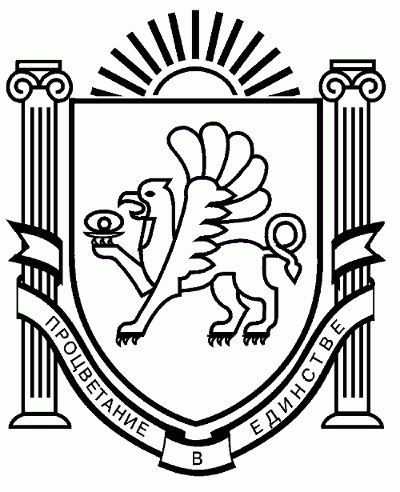 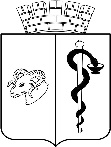 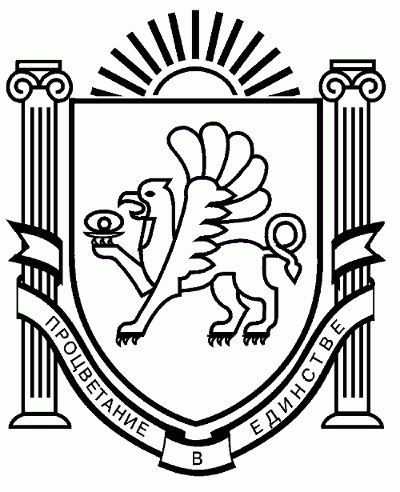 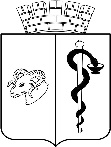 АДМИНИСТРАЦИЯ ГОРОДА ЕВПАТОРИИРЕСПУБЛИКИ КРЫМПОСТАНОВЛЕНИЕ_______________                                                                                                      №  _________ЕВПАТОРИЯ                         О внесении изменений в постановление администрации города Евпатории Республики Крым от 11.03.2021 № 319-п «Об утверждении муниципальной программы развития образования в городском округе Евпатория Республики Крым»В соответствии со ст. 179 Бюджетного кодекса Российской Федерации, Федеральным законом от 06.10.2003 №131-ФЗ «Об общих принципах организации местного самоуправления в Российской Федерации», Федеральным законом от 29.12.2012 №273-Ф «Об образовании в Российской Федерации», Законом Республики Крым от 21.08.2014 №54-ЗРК «Об основах местного самоуправления в Республике Крым», Законом Республики Крым от 06.07.2015 №131-ЗРК/2015 «Об образовании в Республике Крым», Государственной программой развития образования в Республике Крым, утвержденной постановлением Совета министров Республики Крым от 16.05.2016 №204 (в редакции, утвержденной постановлением Совета министров Республики Крым от 11.09.2020 №575), руководствуясь Уставом муниципального образования городской округ Евпатория Республики Крым, решениями Евпаторийского городского совета Республики Крым от 27.11.2020 №2-24/1 «Об утверждении Стратегии социально-экономического развития муниципального образования городской округ Евпатория Республики Крым до 2035 года», от 05.07.2022 № 2-53/5 «О внесении изменений в решение Евпаторийского городского совета Республики Крым от 10.12.2021 № 2-39/1 «О бюджете муниципального образования городской округ Евпатория Республики Крым на 2022 год и на плановый период 2023 и 2024 годов», Порядком разработки, реализации и оценки эффективности муниципальных программ, утвержденным постановлением администрации города Евпатории Республики Крым от 26.07.2021 №1325-п, Перечнем муниципальных программ городского округа Евпатория Республики Крым, утвержденным постановлением администрации города Евпатории Республики Крым от 30.08.2021 №1771-п, с изменениями  от 27.01.2022 №126-п, администрация города Евпатории Республики Крым п о с т а н о в л я е т :Внести в постановление администрации города Евпатории Республики Крым от 11.03.2021 № 319-п «Об утверждении муниципальной программы развития образования в городском округе Евпатория Республики Крым», с изменениями от 12.07.2022 № 1474-п следующие изменения:              1.1 В приложении к постановлению:                        В паспорте муниципальной программы развития образования в городском округе Евпатория Республики Крым заменить строки на:          1.2 Абзац 3 раздела 5 «Характеристика основных мероприятий муниципальной программы, направленных на достижение ее целей и задач» изложить в следующей редакции:«Основное мероприятие 2. Развитие начального общего, основного общего, среднего общего образования. Совершенствование системы поиска и поддержки талантливых детей и их сопровождение в течение всего периода обучения. Направлено на создание современной материально-технической и учебно-методической базы муниципальных бюджетных общеобразовательных учреждений для обеспечения соответствия образовательного процесса требованиям федеральных государственных образовательных стандартов, улучшения качества образовательных услуг. Создание условий в муниципальных бюджетных общеобразовательных учреждениях для инклюзивного образования детей-инвалидов направлено на создание условий для качественного образования детей-инвалидов с учетом особенностей их психофизического развития, обеспечение равного доступа к качественному образованию. В свою очередь, создание условий для успешной социализации и эффективной самореализации обучающихся направлено на развитие профессиональной образовательной траектории молодежи в современных социально-экономических условиях, поддержку одаренных детей, их творческого потенциала. В рамках данного основного мероприятия запланировано проведение следующих функциональных мероприятий:- предоставление субсидии бюджетным общеобразовательным учреждениям на финансовое обеспечение выполнения возложенных на них функций и иные цели;- проведение капитальных и текущих ремонтов всех общеобразовательных организаций (ремонт сетей отопления, канализации, водопровода, помещений, кровли, спортзалов, пищеблоков и т.д.), демонтаж аварийных объектов, непригодных для дальнейшей эксплуатации. Создание универсальной безбарьерной среды;- проведение мероприятий по пожарной безопасности;- проведение мероприятий по противодействию терроризму (установка и ремонт ограждения территории, обслуживание тревожной кнопки, охранные услуги, установка системы контроля доступа, установка системы видеонаблюдения и т.д.);- организация и проведение мероприятий с обучающимися, включая мероприятия по выявлению, поддержке и сопровождению одаренных детей. Выплата стипендии главы муниципального образования;- предоставление субсидий на обеспечение государственных гарантий реализации прав на получение общедоступного и бесплатного дошкольного, начального общего, основного общего, среднего общего образования в муниципальных общеобразовательных учреждениях, обеспечение дополнительного образования детей в муниципальных общеобразовательных учреждениях, включая расходы на оплату труда, приобретение учебников и учебных пособий, средств обучения, игр, игрушек (за исключением расходов на содержание зданий и оплату коммунальных услуг);- расходы на предоставление компенсации расходов на оплату жилых помещений, отопления и освещения педагогическим работникам, проживающим в сельской местности и работающим в муниципальных образовательных учреждениях, расположенных в сельской местности, за счет субвенции из бюджета Республики Крым бюджету муниципального образования городской округ Евпатория Республики Крым;- выплата компенсации за питание обучающимся льготных категорий в муниципальных бюджетных общеобразовательных учреждениях, получающих образование на дому;- расходы на организацию бесплатного горячего питания обучающихся 1-4 классов в муниципальных образовательных организациях;- капитальные вложения в объекты муниципальной собственности и приобретение объектов недвижимого имущества в муниципальную собственность;- создание дополнительных мест в муниципальных дошкольных образовательных организациях, приобретение модульных зданий (конструкций) в муниципальную собственность для дошкольных и общеобразовательных учреждений, содержание и охрана модульных зданий (конструкций), не введенных в эксплуатацию;- расходы на организацию бесплатного горячего питания обучающихся, получающих начальное общее образование в государственных и муниципальных образовательных организациях;- расходы на ежемесячное денежное вознаграждение за классное руководство педагогическим работникам государственных и муниципальных общеобразовательных организаций;          - расходы на осуществление отдельных государственных полномочий по материальному и денежному обеспечению одеждой, обувью и мягким инвентарем лиц из числа детей-сирот и детей, оставшихся без попечения родителей, обучающихся в муниципальных образовательных организациях».          1.3  Абзац 1 раздела 8 «Обоснование объема финансовых ресурсов, необходимых для реализации муниципальной программы» изложить в следующей редакции:«Общий объем финансирования муниципальной программы составляет                                6 037 277,30080 тыс. руб., в том числе по годам: 2021 год –  1 526 942,30432 тыс. руб., 2022 год –1 548 217,02635 тыс. руб.,  2023 год –  1 396 344,36634 тыс. руб.,                      2024 год – 1 565 773,60379 тыс. руб. ».          1.4 Приложение № 1 к муниципальной программе развития образования в городском округе Евпатория Республики Крым изложить в новой редакции                    (приложение 1).          1.5 Приложение № 3 к муниципальной программе развития образования в городском округе Евпатория Республики Крым изложить в новой редакции                 (приложение 2).Настоящее постановление вступает в силу со дня его обнародования на официальном портале Правительства Республики Крым - http://rk.gov.ru в разделе: муниципальные образования, подраздел: Евпатория, а также на официальном сайте муниципального образования городской округ Евпатория Республики                                  Крым - http://my-evp.ru в разделе Документы, подраздел - Документы администрации города в информационно-телекоммуникационной сети общего пользования, а также путём опубликования информационного сообщения о нем в печатных средствах массовой информации, учрежденных органом местного самоуправления города Евпатории Республики Крым.Контроль за исполнением настоящего постановления возложить на заместителя главы администрации города Евпатории Республики Крым, курирующего управление образования администрации города Евпатории Республики Крым.Врио главы администрации                                                      города  Евпатории Республики Крым	                                    А.А. ЛоскутовПОДГОТОВЛЕНОНачальник управления образования администрации города Евпатории Евпатории Республики Крым                                  	          «____»________________20___	                                                               В.И. Жеребец                                                                                                                                                                                   (ФИО)Исполнитель:Ведущий экономист отдела планирования,экономического анализа и прогнозированияМКУ ЦОД МОО                                                                                       О. В. ПолуяноваРаб. тел.31404                                                                                                     (ФИО)СОГЛАСОВАНОРуководитель аппаратаадминистрации                                                                                           В.В. Порошин«____»________________20___					                                                                                (ФИО)Заместитель главыадминистрации, курирующийструктурное подразделение                                                       «____»________________20___				                С.В. Еременко                                                                                       (ФИО)Начальник отдела юридическогообеспечения                                                                              «____»________________20___                                                                  А.Н. Фоломеева                                                                                                                                              (ФИО)Заместитель начальникадепартамента финансов					                           «____»________________20___	                                                        Л.В. Чередниченко			                                                                                              (ФИО)Начальник управления экономического развития                                                                                                                     «____»________________20___                                                                  Т.С. Юмина_____                                                                                                                                                                                                      (ФИО)Начальник  общего отдела(службы делопроизводства)                                                       « ___»____________________20___		                                   Е.Н. Кумарева___Список рассылки и кол-во экземпляров: Управление образования_- 2 экз, департамент финансов – 1 экз, управление экономического  развития -1 экз.                                                                                                                                                                        Приложение 1 к постановлению администрации города ЕвпаторииРеспублики Крымот ___________ № ______________Приложение № 1к муниципальной программе развития образования в городском округе Евпатория Республики Крым  Сведенияо показателях (индикаторах) муниципальной программы и их значенияхНачальник управления образования администрации города Евпатории Республики Крым										                         В.И. Жеребец                                                                                                                                                                        Приложение 2 к постановлению                                                                                                                                                                         администрации города Евпатории                                                                                                                                                                         Республики Крым                                                                                                                                                                        от _____________№ _____________Приложение № 3                                                                                                                                                                                                                                                                                                                                                                                                                  к муниципальной программе развития образования  в городском округе Евпатория Республики Крым  Начальник  управления образования                                                                                                                      В.И. Жеребецадминистрации города Евпатории Республики Крым    Объем иисточники   финансирования муниципальной программы,в том числе по годам:Расходы (тыс. рублей)Расходы (тыс. рублей)Расходы (тыс. рублей)Расходы (тыс. рублей)Расходы (тыс. рублей)Объем иисточники   финансирования муниципальной программы,в том числе по годам:Итого2021202220232024Всего 6 037277,30080 1526942,304 321548217,02635 1396344,366 34    1565773,60379Средства федерального бюджета 286 806,2656278296,0949068528,4825168577,0374871404,65073Средствабюджета РеспубликиКрым 4 341587,446131067023,366131045594,448 021033894,038141195075,59384Средствабюджета муниципального образования 1 408883,58905 381622,84329434094,095 82                 293873,290 72299293,35922Другиеисточники-----№п/пЗадачи, направленные на достижение целиПоказатель (индикатор) наименованиеЕдиница измеренияЗначения показателейЗначения показателейЗначения показателейЗначения показателейЗначения показателейЗначения показателейЗначения показателей№п/пЗадачи, направленные на достижение целиПоказатель (индикатор) наименованиеЕдиница измерения20192020202120222023202320241.Создание условий для развития творческой личности обучающегося, стремящейся к саморазвитию и самосовершенствованию в условиях внедрения федеральных государственных образовательных стандартов.Доля детей в возрасте 1-6 лет, получающих дошкольную образовательную услугу и (или) услугу по их содержанию в муниципальных бюджетных дошкольных образовательных учреждениях в общей численности детей в возрасте 1-6 лет%65,167,266,768,076,176,179,31.Создание условий для развития творческой личности обучающегося, стремящейся к саморазвитию и самосовершенствованию в условиях внедрения федеральных государственных образовательных стандартов.Количество муниципальных бюджетных дошкольных образовательных учреждений, в которых проведены капитальные ремонтыЕд.0     0300001.Создание условий для развития творческой личности обучающегося, стремящейся к саморазвитию и самосовершенствованию в условиях внедрения федеральных государственных образовательных стандартов.Охват детей школьного возраста начальным общим, основным общим, средним общим образованием        %100100100100100100  1001.Создание условий для развития творческой личности обучающегося, стремящейся к саморазвитию и самосовершенствованию в условиях внедрения федеральных государственных образовательных стандартов.Качество начального общего, основного общего, среднего общего образования%424345454545451.Создание условий для развития творческой личности обучающегося, стремящейся к саморазвитию и самосовершенствованию в условиях внедрения федеральных государственных образовательных стандартов.Доля обучающихся в муниципальных бюджетных общеобразовательных учреждениях, занимающихся во вторую (третью) смену, в общей численности обучающихся в муниципальных бюджетных общеобразовательных учреждениях%7,26,4     5,23,73,03,03,01.Создание условий для развития творческой личности обучающегося, стремящейся к саморазвитию и самосовершенствованию в условиях внедрения федеральных государственных образовательных стандартов.Число муниципальных бюджетных общеобразовательных учреждений, соответствующих современным требованиям к оснащению учебно-воспитательного процессаед.131415151515151.Создание условий для развития творческой личности обучающегося, стремящейся к саморазвитию и самосовершенствованию в условиях внедрения федеральных государственных образовательных стандартов.Охват детей с ОВЗ доступными видамиОбразования%1001001001001001001001.Создание условий для развития творческой личности обучающегося, стремящейся к саморазвитию и самосовершенствованию в условиях внедрения федеральных государственных образовательных стандартов.Количество введенных в эксплуатацию спортивных площадок в общеобразовательных учрежденияхед.00212112.Развитие системы дополнительного образования в соответствии с современными тенденциями. Обеспечение функционирования системы персонифицированного финансирования, обеспечивающей свободу выбора образовательных программ. Обеспечение общедоступности и бесплатности дополнительного образования детей за счет средств бюджетов бюджетной системы, легкость и оперативность смены осваиваемых образовательных программ.Доля детей в возрасте 5-18 лет, получающих услуги по дополнительному образованию детей в учреждениях от общей численности детей данной возрастной группы%52,870,1679,680,581,482,382,32.Развитие системы дополнительного образования в соответствии с современными тенденциями. Обеспечение функционирования системы персонифицированного финансирования, обеспечивающей свободу выбора образовательных программ. Обеспечение общедоступности и бесплатности дополнительного образования детей за счет средств бюджетов бюджетной системы, легкость и оперативность смены осваиваемых образовательных программ.Доля детей от 5 до 18 лет, использующих сертификаты дополнительного образования%004,36,48,515153.Создание оптимальной сети образовательных организаций с разными организационно-правовыми формами собственностиКоличество учреждений образованияЕд.171717171718184.Расширение условий для профессионального роста, мотивации и развития творческого потенциала работников сферы образованияКоличество педагогических работников, прошедших обучение по дополнительным профессиональным программам повышения квалификации руководящих и педагогических кадровЧел.123614525500500500500Ресурсное обеспечение и прогнозная  оценка расходов на реализацию 
Муниципальной программы развития образования в городском округе Евпатория Республики Крым по источникам финансированияРесурсное обеспечение и прогнозная  оценка расходов на реализацию 
Муниципальной программы развития образования в городском округе Евпатория Республики Крым по источникам финансированияРесурсное обеспечение и прогнозная  оценка расходов на реализацию 
Муниципальной программы развития образования в городском округе Евпатория Республики Крым по источникам финансированияРесурсное обеспечение и прогнозная  оценка расходов на реализацию 
Муниципальной программы развития образования в городском округе Евпатория Республики Крым по источникам финансирования№ п/пМероприятия по              реализации                           муниципальной                  программыСрок             исполнения                мероприятийОтветственный за выполнение               мероприятий                   программыИсточники             финансированияВсего (тыс. руб.)Объем финансирования по годам (тыс. руб.)    Объем финансирования по годам (тыс. руб.)    Объем финансирования по годам (тыс. руб.)    Объем финансирования по годам (тыс. руб.)    № п/пМероприятия по              реализации                           муниципальной                  программыСрок             исполнения                мероприятийОтветственный за выполнение               мероприятий                   программыИсточники             финансированияВсего (тыс. руб.)2021202220232024123456789101.Задача 1 Создание           условий для развития творческой личности обучающегося,                        стремящейся к                   саморазвитию и                  самосовершенствованию в условиях внедрения федеральных                        государственных                  образовательных                  стандартов.2021-2024Управление                            образования                      администрации                  города Евпатории Республики Крым, отдел городского строительства          администрации                города Евпатории Республики Крым,         муниципальные      бюджетные                   дошкольные               учреждения,                                 муниципальные          бюджетные                  общеобразовательные учреждения,                Евпаторийский            городской советвсего, в т.ч.5 730 958,694801 453 827,435321 471 753,323351 319 207,091341 486 170,844791.Задача 1 Создание           условий для развития творческой личности обучающегося,                        стремящейся к                   саморазвитию и                  самосовершенствованию в условиях внедрения федеральных                        государственных                  образовательных                  стандартов.2021-2024Управление                            образования                      администрации                  города Евпатории Республики Крым, отдел городского строительства          администрации                города Евпатории Республики Крым,         муниципальные      бюджетные                   дошкольные               учреждения,                                 муниципальные          бюджетные                  общеобразовательные учреждения,                Евпаторийский            городской советфедеральный бюджет286 806,2656278 296,0949068 528,4825168 577,0374871 404,650731.Задача 1 Создание           условий для развития творческой личности обучающегося,                        стремящейся к                   саморазвитию и                  самосовершенствованию в условиях внедрения федеральных                        государственных                  образовательных                  стандартов.2021-2024Управление                            образования                      администрации                  города Евпатории Республики Крым, отдел городского строительства          администрации                города Евпатории Республики Крым,         муниципальные      бюджетные                   дошкольные               учреждения,                                 муниципальные          бюджетные                  общеобразовательные учреждения,                Евпаторийский            городской советбюджет             Республики           Крым4 341 587,446131 067 023,366131 045 594,448021 033 894,038141 195 075,593841.Задача 1 Создание           условий для развития творческой личности обучающегося,                        стремящейся к                   саморазвитию и                  самосовершенствованию в условиях внедрения федеральных                        государственных                  образовательных                  стандартов.2021-2024Управление                            образования                      администрации                  города Евпатории Республики Крым, отдел городского строительства          администрации                города Евпатории Республики Крым,         муниципальные      бюджетные                   дошкольные               учреждения,                                 муниципальные          бюджетные                  общеобразовательные учреждения,                Евпаторийский            городской советбюджет                муниципального образования1 102 564,98305308 507,97429357 630,39282216 736,01572219 690,600221.Задача 1 Создание           условий для развития творческой личности обучающегося,                        стремящейся к                   саморазвитию и                  самосовершенствованию в условиях внедрения федеральных                        государственных                  образовательных                  стандартов.2021-2024Управление                            образования                      администрации                  города Евпатории Республики Крым, отдел городского строительства          администрации                города Евпатории Республики Крым,         муниципальные      бюджетные                   дошкольные               учреждения,                                 муниципальные          бюджетные                  общеобразовательные учреждения,                Евпаторийский            городской советвнебюджетные источники0,000000,000000,000000,000000,000001.1Основное мероприятие 1
 
Развитие дошкольного образования2021-2024Управление                  образования                 администрации              города Евпатории Республики Крым, отдел городского строительства              администрации              города Евпатории                    Республики Крым, муниципальные     бюджетные                   дошкольные                учреждениявсего, в т.ч.1766779,26094482799,32847448593,72376405626,15552429760,053191.1Основное мероприятие 1
 
Развитие дошкольного образования2021-2024Управление                  образования                 администрации              города Евпатории Республики Крым, отдел городского строительства              администрации              города Евпатории                    Республики Крым, муниципальные     бюджетные                   дошкольные                учрежденияфедеральный бюджет0,000000,000000,000000,000000,000001.1Основное мероприятие 1
 
Развитие дошкольного образования2021-2024Управление                  образования                 администрации              города Евпатории Республики Крым, отдел городского строительства              администрации              города Евпатории                    Республики Крым, муниципальные     бюджетные                   дошкольные                учреждениябюджет                Республики Крым1419230,46232376666,64673348143,34788334470,14852359950,319191.1Основное мероприятие 1
 
Развитие дошкольного образования2021-2024Управление                  образования                 администрации              города Евпатории Республики Крым, отдел городского строительства              администрации              города Евпатории                    Республики Крым, муниципальные     бюджетные                   дошкольные                учрежденияБюджет                муниципального                             образования347548,79862106132,68174100450,3758871156,0070069809,734001.1Основное мероприятие 1
 
Развитие дошкольного образования2021-2024Управление                  образования                 администрации              города Евпатории Республики Крым, отдел городского строительства              администрации              города Евпатории                    Республики Крым, муниципальные     бюджетные                   дошкольные                учреждениявнебюджетные источники0,000000,000000,000000,000000,000001.1.1Предоставление                 субсидий бюджетным                   дошкольным                        образовательным         учреждениям на                 финансовое обеспечение выполнения                         возложенных на них функций и иные цели 2021-2024Управление                      образования                     администрации               города Евпатории Республики Крым, муниципальные       бюджетные                     дошкольные                    образовательные учреждениявсего, в т.ч.235731,2889861851,1197561748,5142356640,8150055490,840001.1.1Предоставление                 субсидий бюджетным                   дошкольным                        образовательным         учреждениям на                 финансовое обеспечение выполнения                         возложенных на них функций и иные цели 2021-2024Управление                      образования                     администрации               города Евпатории Республики Крым, муниципальные       бюджетные                     дошкольные                    образовательные учрежденияфедеральный бюджет0,000000,000000,000000,000000,000001.1.1Предоставление                 субсидий бюджетным                   дошкольным                        образовательным         учреждениям на                 финансовое обеспечение выполнения                         возложенных на них функций и иные цели 2021-2024Управление                      образования                     администрации               города Евпатории Республики Крым, муниципальные       бюджетные                     дошкольные                    образовательные учреждениябюджет                 Республики Крым0,000000,000000,000000,000000,000001.1.1Предоставление                 субсидий бюджетным                   дошкольным                        образовательным         учреждениям на                 финансовое обеспечение выполнения                         возложенных на них функций и иные цели 2021-2024Управление                      образования                     администрации               города Евпатории Республики Крым, муниципальные       бюджетные                     дошкольные                    образовательные учреждениябюджет                   муниципального                              образования235731,2889861851,1197561748,5142356640,8150055490,840001.1.1Предоставление                 субсидий бюджетным                   дошкольным                        образовательным         учреждениям на                 финансовое обеспечение выполнения                         возложенных на них функций и иные цели 2021-2024Управление                      образования                     администрации               города Евпатории Республики Крым, муниципальные       бюджетные                     дошкольные                    образовательные учреждениявнебюджетные источники0,000000,000000,000000,000000,000001.1.2Проведение                      капитальных и текущих ремонтов дошкольных образовательных           учреждений (Ремонт          сетей отопления,              канализации,                       водопровода,                     помещений, кровли, ограждения и т.д.).
Создание                          универсальной                   безбарьерной среды2021-2024Управление                   образования                  администрации             города Евпатории Республики Крым, отдел городского строительства               администрации             города Евпатории Республики Крым, муниципальные       бюджетные                    дошкольные                    образовательные учреждениявсего, в т.ч.48436,4107333231,7744813206,44625999,09500999,095001.1.2Проведение                      капитальных и текущих ремонтов дошкольных образовательных           учреждений (Ремонт          сетей отопления,              канализации,                       водопровода,                     помещений, кровли, ограждения и т.д.).
Создание                          универсальной                   безбарьерной среды2021-2024Управление                   образования                  администрации             города Евпатории Республики Крым, отдел городского строительства               администрации             города Евпатории Республики Крым, муниципальные       бюджетные                    дошкольные                    образовательные учрежденияфедеральный бюджет0,000000,000000,000000,000000,000001.1.2Проведение                      капитальных и текущих ремонтов дошкольных образовательных           учреждений (Ремонт          сетей отопления,              канализации,                       водопровода,                     помещений, кровли, ограждения и т.д.).
Создание                          универсальной                   безбарьерной среды2021-2024Управление                   образования                  администрации             города Евпатории Республики Крым, отдел городского строительства               администрации             города Евпатории Республики Крым, муниципальные       бюджетные                    дошкольные                    образовательные учреждениябюджет                Республики Крым4315,669504315,669500,000000,000000,000001.1.2Проведение                      капитальных и текущих ремонтов дошкольных образовательных           учреждений (Ремонт          сетей отопления,              канализации,                       водопровода,                     помещений, кровли, ограждения и т.д.).
Создание                          универсальной                   безбарьерной среды2021-2024Управление                   образования                  администрации             города Евпатории Республики Крым, отдел городского строительства               администрации             города Евпатории Республики Крым, муниципальные       бюджетные                    дошкольные                    образовательные учреждениябюджет                муниципального образования44120,7412328916,1049813206,44625999,09500999,095001.1.2Проведение                      капитальных и текущих ремонтов дошкольных образовательных           учреждений (Ремонт          сетей отопления,              канализации,                       водопровода,                     помещений, кровли, ограждения и т.д.).
Создание                          универсальной                   безбарьерной среды2021-2024Управление                   образования                  администрации             города Евпатории Республики Крым, отдел городского строительства               администрации             города Евпатории Республики Крым, муниципальные       бюджетные                    дошкольные                    образовательные учреждениявнебюджетные источники0,000000,000000,000000,000000,000001.1.3Проведение                         мероприятий по         пожарной  безопасности2021-2024Управление                   образования                    администрации               города Евпатории Республики Крым, муниципальные                бюджетные                    дошкольные                  образовательные учреждениявсего, в т.ч.20902,011417768,826018954,471402088,257002090,457001.1.3Проведение                         мероприятий по         пожарной  безопасности2021-2024Управление                   образования                    администрации               города Евпатории Республики Крым, муниципальные                бюджетные                    дошкольные                  образовательные учрежденияфедеральный бюджет0,000000,000000,000000,000000,000001.1.3Проведение                         мероприятий по         пожарной  безопасности2021-2024Управление                   образования                    администрации               города Евпатории Республики Крым, муниципальные                бюджетные                    дошкольные                  образовательные учреждениябюджет                   Республики Крым0,000000,000000,000000,000000,000001.1.3Проведение                         мероприятий по         пожарной  безопасности2021-2024Управление                   образования                    администрации               города Евпатории Республики Крым, муниципальные                бюджетные                    дошкольные                  образовательные учреждениябюджет                     муниципального образования20902,011417768,826018954,471402088,257002090,457001.1.3Проведение                         мероприятий по         пожарной  безопасности2021-2024Управление                   образования                    администрации               города Евпатории Республики Крым, муниципальные                бюджетные                    дошкольные                  образовательные учреждениявнебюджетные источники0,000000,000000,000000,000000,000001.1.4Проведение                       мероприятий по                   противодействию            терроризму (установка и обслуживание               системы                              видеонаблюдения, охранные услуги,              обслуживание                  тревожной кнопки и т.д.)2021-2024Управление                  образования                 администрации            города Евпатории Республики Крым, муниципальные       бюджетные                   дошкольные                 образовательные учреждениявсего, в т.ч.46794,757007596,6310016540,9440011427,8400011229,342001.1.4Проведение                       мероприятий по                   противодействию            терроризму (установка и обслуживание               системы                              видеонаблюдения, охранные услуги,              обслуживание                  тревожной кнопки и т.д.)2021-2024Управление                  образования                 администрации            города Евпатории Республики Крым, муниципальные       бюджетные                   дошкольные                 образовательные учрежденияфедеральный бюджет0,000000,000000,000000,000000,000001.1.4Проведение                       мероприятий по                   противодействию            терроризму (установка и обслуживание               системы                              видеонаблюдения, охранные услуги,              обслуживание                  тревожной кнопки и т.д.)2021-2024Управление                  образования                 администрации            города Евпатории Республики Крым, муниципальные       бюджетные                   дошкольные                 образовательные учреждениябюджет                Республики Крым0,000000,000000,000000,000000,000001.1.4Проведение                       мероприятий по                   противодействию            терроризму (установка и обслуживание               системы                              видеонаблюдения, охранные услуги,              обслуживание                  тревожной кнопки и т.д.)2021-2024Управление                  образования                 администрации            города Евпатории Республики Крым, муниципальные       бюджетные                   дошкольные                 образовательные учреждениябюджет             муниципального образования46794,757007596,6310016540,9440011427,8400011229,342001.1.4Проведение                       мероприятий по                   противодействию            терроризму (установка и обслуживание               системы                              видеонаблюдения, охранные услуги,              обслуживание                  тревожной кнопки и т.д.)2021-2024Управление                  образования                 администрации            города Евпатории Республики Крым, муниципальные       бюджетные                   дошкольные                 образовательные учреждениявнебюджетные источники0,000000,000000,000000,000000,000001.1.5Предоставление                  субсидий на обеспечение государственных                гарантий реализации прав на получение            общедоступного и             бесплатного                     дошкольного                      образования в                     муниципальных                 дошкольных                         образовательных           учреждениях, включая расходы на оплату             труда, приобретение учебников и учебных пособий, средств               обучения, игр, игрушек (за исключением               расходов на содержание зданий и оплату               коммунальных услуг, осуществляемых из местных бюджетов)
2021-2024Управление                    образования                    администрации               города Евпатории Республики Крым, муниципальные      бюджетные                    дошкольные                   образовательные учреждениявсего, в т.ч.1321271,19582328142,63863319653,68708328227,28052345247,589591.1.5Предоставление                  субсидий на обеспечение государственных                гарантий реализации прав на получение            общедоступного и             бесплатного                     дошкольного                      образования в                     муниципальных                 дошкольных                         образовательных           учреждениях, включая расходы на оплату             труда, приобретение учебников и учебных пособий, средств               обучения, игр, игрушек (за исключением               расходов на содержание зданий и оплату               коммунальных услуг, осуществляемых из местных бюджетов)
2021-2024Управление                    образования                    администрации               города Евпатории Республики Крым, муниципальные      бюджетные                    дошкольные                   образовательные учрежденияфедеральный бюджет0,000000,000000,000000,000000,000001.1.5Предоставление                  субсидий на обеспечение государственных                гарантий реализации прав на получение            общедоступного и             бесплатного                     дошкольного                      образования в                     муниципальных                 дошкольных                         образовательных           учреждениях, включая расходы на оплату             труда, приобретение учебников и учебных пособий, средств               обучения, игр, игрушек (за исключением               расходов на содержание зданий и оплату               коммунальных услуг, осуществляемых из местных бюджетов)
2021-2024Управление                    образования                    администрации               города Евпатории Республики Крым, муниципальные      бюджетные                    дошкольные                   образовательные учреждениябюджет                   Республики Крым1321271,19582328142,63863319653,68708328227,28052345247,589591.1.5Предоставление                  субсидий на обеспечение государственных                гарантий реализации прав на получение            общедоступного и             бесплатного                     дошкольного                      образования в                     муниципальных                 дошкольных                         образовательных           учреждениях, включая расходы на оплату             труда, приобретение учебников и учебных пособий, средств               обучения, игр, игрушек (за исключением               расходов на содержание зданий и оплату               коммунальных услуг, осуществляемых из местных бюджетов)
2021-2024Управление                    образования                    администрации               города Евпатории Республики Крым, муниципальные      бюджетные                    дошкольные                   образовательные учреждениябюджет                      муниципального образования0,000000,000000,000000,000000,000001.1.5Предоставление                  субсидий на обеспечение государственных                гарантий реализации прав на получение            общедоступного и             бесплатного                     дошкольного                      образования в                     муниципальных                 дошкольных                         образовательных           учреждениях, включая расходы на оплату             труда, приобретение учебников и учебных пособий, средств               обучения, игр, игрушек (за исключением               расходов на содержание зданий и оплату               коммунальных услуг, осуществляемых из местных бюджетов)
2021-2024Управление                    образования                    администрации               города Евпатории Республики Крым, муниципальные      бюджетные                    дошкольные                   образовательные учреждениявнебюджетные источники0,000000,000000,000000,000000,000001.1.6Предоставление              субсидий бюджетным дошкольным                образовательным     учреждениям на               выплату компенсаций части родительской платы за присмотр и уход за детьми,            посещающими                  образовательные            учреждения,                      реализующие                  образовательную            программу                        дошкольного                   образования2021-2024Управление                  образования                 администрации              города Евпатории
Республики Крымвсего, в т.ч.92041,5970043803,3386028084,660805855,8680014297,729601.1.6Предоставление              субсидий бюджетным дошкольным                образовательным     учреждениям на               выплату компенсаций части родительской платы за присмотр и уход за детьми,            посещающими                  образовательные            учреждения,                      реализующие                  образовательную            программу                        дошкольного                   образования2021-2024Управление                  образования                 администрации              города Евпатории
Республики Крымфедеральный бюджет0,000000,000000,000000,000000,000001.1.6Предоставление              субсидий бюджетным дошкольным                образовательным     учреждениям на               выплату компенсаций части родительской платы за присмотр и уход за детьми,            посещающими                  образовательные            учреждения,                      реализующие                  образовательную            программу                        дошкольного                   образования2021-2024Управление                  образования                 администрации              города Евпатории
Республики Крымбюджет                Республики Крым92041,5970043803,3386028084,660805855,8680014297,729601.1.6Предоставление              субсидий бюджетным дошкольным                образовательным     учреждениям на               выплату компенсаций части родительской платы за присмотр и уход за детьми,            посещающими                  образовательные            учреждения,                      реализующие                  образовательную            программу                        дошкольного                   образования2021-2024Управление                  образования                 администрации              города Евпатории
Республики Крымбюджет                 муниципального образования0,000000,000000,000000,000000,000001.1.6Предоставление              субсидий бюджетным дошкольным                образовательным     учреждениям на               выплату компенсаций части родительской платы за присмотр и уход за детьми,            посещающими                  образовательные            учреждения,                      реализующие                  образовательную            программу                        дошкольного                   образования2021-2024Управление                  образования                 администрации              города Евпатории
Республики Крымвнебюджетные источники0,000000,000000,000000,000000,000001.1.7Расходы на                      предоставление                компенсации расходов на оплату жилых                помещений, отопления и освещения                       педагогическим                   работникам,                    проживающим в              сельской местности и работающим в                  муниципальных                  образовательных         учреждениях,              расположенных в           сельской местности, за счет субвенции из          бюджета Республики Крым бюджету                 муниципального              образования городской округ Евпатория            Республики Крым2021-2024Управление                  образования                  администрации              города Евпатории Республики Крым, муниципальные       бюджетные                   образовательные          дошкольные            учреждениявсего, в т.ч.1602,00000405,00000405,00000387,00000405,000001.1.7Расходы на                      предоставление                компенсации расходов на оплату жилых                помещений, отопления и освещения                       педагогическим                   работникам,                    проживающим в              сельской местности и работающим в                  муниципальных                  образовательных         учреждениях,              расположенных в           сельской местности, за счет субвенции из          бюджета Республики Крым бюджету                 муниципального              образования городской округ Евпатория            Республики Крым2021-2024Управление                  образования                  администрации              города Евпатории Республики Крым, муниципальные       бюджетные                   образовательные          дошкольные            учрежденияфедеральный бюджет0,000000,000000,000000,000000,000001.1.7Расходы на                      предоставление                компенсации расходов на оплату жилых                помещений, отопления и освещения                       педагогическим                   работникам,                    проживающим в              сельской местности и работающим в                  муниципальных                  образовательных         учреждениях,              расположенных в           сельской местности, за счет субвенции из          бюджета Республики Крым бюджету                 муниципального              образования городской округ Евпатория            Республики Крым2021-2024Управление                  образования                  администрации              города Евпатории Республики Крым, муниципальные       бюджетные                   образовательные          дошкольные            учреждениябюджет                  Республики Крым1602,00000405,00000405,00000387,00000405,000001.1.7Расходы на                      предоставление                компенсации расходов на оплату жилых                помещений, отопления и освещения                       педагогическим                   работникам,                    проживающим в              сельской местности и работающим в                  муниципальных                  образовательных         учреждениях,              расположенных в           сельской местности, за счет субвенции из          бюджета Республики Крым бюджету                 муниципального              образования городской округ Евпатория            Республики Крым2021-2024Управление                  образования                  администрации              города Евпатории Республики Крым, муниципальные       бюджетные                   образовательные          дошкольные            учреждениябюджет                  муниципального образования0,000000,000000,000000,000000,000001.1.7Расходы на                      предоставление                компенсации расходов на оплату жилых                помещений, отопления и освещения                       педагогическим                   работникам,                    проживающим в              сельской местности и работающим в                  муниципальных                  образовательных         учреждениях,              расположенных в           сельской местности, за счет субвенции из          бюджета Республики Крым бюджету                 муниципального              образования городской округ Евпатория            Республики Крым2021-2024Управление                  образования                  администрации              города Евпатории Республики Крым, муниципальные       бюджетные                   образовательные          дошкольные            учреждениявнебюджетные источники0,000000,000000,000000,000000,000001.2Основное мероприятие  2
Развитие начального общего, основного             общего, среднего общего образования.                   Совершенствование              системы поиска и              поддержки детей и их сопровождение в                течении всего периода обучения.2021-2024Управление                      образования                     администрации               города Евпатории 
Республики Крым, Евпаторийский              городской совет,              отдел городского строительства               администрации                 города Евпатории Республики Крым, муниципальные      бюджетные                    общеобразовательные учреждениявсего, в т.ч.3960941,73386967790,406851023159,59959913580,935821056410,791601.2Основное мероприятие  2
Развитие начального общего, основного             общего, среднего общего образования.                   Совершенствование              системы поиска и              поддержки детей и их сопровождение в                течении всего периода обучения.2021-2024Управление                      образования                     администрации               города Евпатории 
Республики Крым, Евпаторийский              городской совет,              отдел городского строительства               администрации                 города Евпатории Республики Крым, муниципальные      бюджетные                    общеобразовательные учрежденияфедеральный бюджет283600,9426275090,7719068528,4825168577,0374871404,650731.2Основное мероприятие  2
Развитие начального общего, основного             общего, среднего общего образования.                   Совершенствование              системы поиска и              поддержки детей и их сопровождение в                течении всего периода обучения.2021-2024Управление                      образования                     администрации               города Евпатории 
Республики Крым, Евпаторийский              городской совет,              отдел городского строительства               администрации                 города Евпатории Республики Крым, муниципальные      бюджетные                    общеобразовательные учреждениябюджет                    Республики Крым2922324,60681690324,34240697451,10014699423,88962835125,274651.2Основное мероприятие  2
Развитие начального общего, основного             общего, среднего общего образования.                   Совершенствование              системы поиска и              поддержки детей и их сопровождение в                течении всего периода обучения.2021-2024Управление                      образования                     администрации               города Евпатории 
Республики Крым, Евпаторийский              городской совет,              отдел городского строительства               администрации                 города Евпатории Республики Крым, муниципальные      бюджетные                    общеобразовательные учреждениябюджет                    муниципального образования755016,18443202375,29255257180,01694145580,00872149880,866221.2Основное мероприятие  2
Развитие начального общего, основного             общего, среднего общего образования.                   Совершенствование              системы поиска и              поддержки детей и их сопровождение в                течении всего периода обучения.2021-2024Управление                      образования                     администрации               города Евпатории 
Республики Крым, Евпаторийский              городской совет,              отдел городского строительства               администрации                 города Евпатории Республики Крым, муниципальные      бюджетные                    общеобразовательные учреждениявнебюджетные источники0,000000,000000,000000,000000,000001.2.1Предоставление            субсидии бюджетным общеобразовательным        учреждениям на             финансовое обеспечение выполнения                      возложенных на них функций и иные цели2021-2024 Управление                   образования            администрации                города Евпатории                       Республики Крым, муниципальные               бюджетные                      общеобразовательные учреждения всего, в т.ч.508571,38124126749,33138143497,44557119759,75410118564,850191.2.1Предоставление            субсидии бюджетным общеобразовательным        учреждениям на             финансовое обеспечение выполнения                      возложенных на них функций и иные цели2021-2024 Управление                   образования            администрации                города Евпатории                       Республики Крым, муниципальные               бюджетные                      общеобразовательные учреждения федеральный бюджет0,000000,000000,000000,000000,000001.2.1Предоставление            субсидии бюджетным общеобразовательным        учреждениям на             финансовое обеспечение выполнения                      возложенных на них функций и иные цели2021-2024 Управление                   образования            администрации                города Евпатории                       Республики Крым, муниципальные               бюджетные                      общеобразовательные учреждения бюджет                  Республики Крым0,000000,000000,000000,000000,000001.2.1Предоставление            субсидии бюджетным общеобразовательным        учреждениям на             финансовое обеспечение выполнения                      возложенных на них функций и иные цели2021-2024 Управление                   образования            администрации                города Евпатории                       Республики Крым, муниципальные               бюджетные                      общеобразовательные учреждения бюджет                     муниципального образования508571,38124126749,33138143497,44557119759,75410118564,850191.2.1Предоставление            субсидии бюджетным общеобразовательным        учреждениям на             финансовое обеспечение выполнения                      возложенных на них функций и иные цели2021-2024 Управление                   образования            администрации                города Евпатории                       Республики Крым, муниципальные               бюджетные                      общеобразовательные учреждения внебюджетные источники0,000000,000000,000000,000000,000001.2.2Проведение                      капитальных и текущих ремонтов всех                  общеобразовательных организаций (Ремонт сетей отопления,              канализации,                    водопровода,                     помещений, кровли, спортзалов, пищеблоков и т.д.), демонтаж            аварийных объектов, непригодных для             дальнейшей                      эксплуатации.
Создание                    универсальной                   безбарьерной среды.2021-2024Управление                   образования                 администрации               города Евпатории Республики Крым, отдел городского строительства               администрации             города Евпатории Республики Крым, муниципальные      бюджетные                   общеобразовательные учреждениявсего, в т.ч.204298,3338125178,6031271871,514331363,83868105884,377681.2.2Проведение                      капитальных и текущих ремонтов всех                  общеобразовательных организаций (Ремонт сетей отопления,              канализации,                    водопровода,                     помещений, кровли, спортзалов, пищеблоков и т.д.), демонтаж            аварийных объектов, непригодных для             дальнейшей                      эксплуатации.
Создание                    универсальной                   безбарьерной среды.2021-2024Управление                   образования                 администрации               города Евпатории Республики Крым, отдел городского строительства               администрации             города Евпатории Республики Крым, муниципальные      бюджетные                   общеобразовательные учрежденияфедеральный бюджет0,000000,000000,000000,000000,000001.2.2Проведение                      капитальных и текущих ремонтов всех                  общеобразовательных организаций (Ремонт сетей отопления,              канализации,                    водопровода,                     помещений, кровли, спортзалов, пищеблоков и т.д.), демонтаж            аварийных объектов, непригодных для             дальнейшей                      эксплуатации.
Создание                    универсальной                   безбарьерной среды.2021-2024Управление                   образования                 администрации               города Евпатории Республики Крым, отдел городского строительства               администрации             города Евпатории Республики Крым, муниципальные      бюджетные                   общеобразовательные учреждениябюджет                  Республики Крым110851,272502159,3975011745,543500,0000096946,331501.2.2Проведение                      капитальных и текущих ремонтов всех                  общеобразовательных организаций (Ремонт сетей отопления,              канализации,                    водопровода,                     помещений, кровли, спортзалов, пищеблоков и т.д.), демонтаж            аварийных объектов, непригодных для             дальнейшей                      эксплуатации.
Создание                    универсальной                   безбарьерной среды.2021-2024Управление                   образования                 администрации               города Евпатории Республики Крым, отдел городского строительства               администрации             города Евпатории Республики Крым, муниципальные      бюджетные                   общеобразовательные учреждениябюджет                   муниципального образования93447,0613123019,2056260125,970831363,838688938,046181.2.2Проведение                      капитальных и текущих ремонтов всех                  общеобразовательных организаций (Ремонт сетей отопления,              канализации,                    водопровода,                     помещений, кровли, спортзалов, пищеблоков и т.д.), демонтаж            аварийных объектов, непригодных для             дальнейшей                      эксплуатации.
Создание                    универсальной                   безбарьерной среды.2021-2024Управление                   образования                 администрации               города Евпатории Республики Крым, отдел городского строительства               администрации             города Евпатории Республики Крым, муниципальные      бюджетные                   общеобразовательные учреждениявнебюджетные источники0,000000,000000,000000,000000,000001.2.3
Проведение                         мероприятий по                        пожарной безопасности2021-2024Управление                       образования                     администрации                 города Евпатории Республики Крым, муниципальные      бюджетные                     общеобразовательные учреждениявсего, в т.ч.28590,519465359,9030019171,047342154,784561904,784561.2.3
Проведение                         мероприятий по                        пожарной безопасности2021-2024Управление                       образования                     администрации                 города Евпатории Республики Крым, муниципальные      бюджетные                     общеобразовательные учрежденияфедеральный бюджет0,000000,000000,000000,000000,000001.2.3
Проведение                         мероприятий по                        пожарной безопасности2021-2024Управление                       образования                     администрации                 города Евпатории Республики Крым, муниципальные      бюджетные                     общеобразовательные учреждениябюджет                     Республики Крым0,000000,000000,000000,000000,000001.2.3
Проведение                         мероприятий по                        пожарной безопасности2021-2024Управление                       образования                     администрации                 города Евпатории Республики Крым, муниципальные      бюджетные                     общеобразовательные учреждениябюджет                      муниципального образования28590,519465359,9030019171,047342154,784561904,784561.2.3
Проведение                         мероприятий по                        пожарной безопасности2021-2024Управление                       образования                     администрации                 города Евпатории Республики Крым, муниципальные      бюджетные                     общеобразовательные учреждениявнебюджетные источники0,000000,000000,000000,000000,000001.2.4Проведение                          мероприятий по             противодействию           терроризму (Установка и ремонт ограждения территории,                      обслуживание                 тревожной кнопки, охранные услуги,            установка системы        контроля доступа,    установка системы          видеонаблюдения и т.д.)2021-2024Управление                 образования                 администрации            города Евпатории Республики Крым, муниципальные     бюджетные                  общеобразовательные учреждениявсего, в т.ч.99100,0279630749,0531529434,0110120374,1931618542,770641.2.4Проведение                          мероприятий по             противодействию           терроризму (Установка и ремонт ограждения территории,                      обслуживание                 тревожной кнопки, охранные услуги,            установка системы        контроля доступа,    установка системы          видеонаблюдения и т.д.)2021-2024Управление                 образования                 администрации            города Евпатории Республики Крым, муниципальные     бюджетные                  общеобразовательные учрежденияфедеральный бюджет0,000000,000000,000000,000000,000001.2.4Проведение                          мероприятий по             противодействию           терроризму (Установка и ремонт ограждения территории,                      обслуживание                 тревожной кнопки, охранные услуги,            установка системы        контроля доступа,    установка системы          видеонаблюдения и т.д.)2021-2024Управление                 образования                 администрации            города Евпатории Республики Крым, муниципальные     бюджетные                  общеобразовательные учреждениябюджет                Республики Крым0,000000,000000,000000,000000,000001.2.4Проведение                          мероприятий по             противодействию           терроризму (Установка и ремонт ограждения территории,                      обслуживание                 тревожной кнопки, охранные услуги,            установка системы        контроля доступа,    установка системы          видеонаблюдения и т.д.)2021-2024Управление                 образования                 администрации            города Евпатории Республики Крым, муниципальные     бюджетные                  общеобразовательные учреждениябюджет                  муниципального образования99100,0279630749,0531529434,0110120374,1931618542,770641.2.4Проведение                          мероприятий по             противодействию           терроризму (Установка и ремонт ограждения территории,                      обслуживание                 тревожной кнопки, охранные услуги,            установка системы        контроля доступа,    установка системы          видеонаблюдения и т.д.)2021-2024Управление                 образования                 администрации            города Евпатории Республики Крым, муниципальные     бюджетные                  общеобразовательные учреждениявнебюджетные источники0,000000,000000,000000,000000,000001.2.5Организация и                проведение                        мероприятий с                 обучающимися,                включая мероприятия по выявлению,                   поддержке и                      сопровождению                одаренных детей.
Выплата стипендии главы муниципального образования2021-2024Управление                   образования                    администрации              города Евпатории Республики Крым, Евпаторийский            городской совет,           муниципальные     бюджетные                   общеобразовательные учреждениявсего, в т.ч.1920,00000480,00000480,00000480,00000480,000001.2.5Организация и                проведение                        мероприятий с                 обучающимися,                включая мероприятия по выявлению,                   поддержке и                      сопровождению                одаренных детей.
Выплата стипендии главы муниципального образования2021-2024Управление                   образования                    администрации              города Евпатории Республики Крым, Евпаторийский            городской совет,           муниципальные     бюджетные                   общеобразовательные учрежденияфедеральный бюджет0,000000,000000,000000,000000,000001.2.5Организация и                проведение                        мероприятий с                 обучающимися,                включая мероприятия по выявлению,                   поддержке и                      сопровождению                одаренных детей.
Выплата стипендии главы муниципального образования2021-2024Управление                   образования                    администрации              города Евпатории Республики Крым, Евпаторийский            городской совет,           муниципальные     бюджетные                   общеобразовательные учреждениябюджет                 Республики Крым0,000000,000000,000000,000000,000001.2.5Организация и                проведение                        мероприятий с                 обучающимися,                включая мероприятия по выявлению,                   поддержке и                      сопровождению                одаренных детей.
Выплата стипендии главы муниципального образования2021-2024Управление                   образования                    администрации              города Евпатории Республики Крым, Евпаторийский            городской совет,           муниципальные     бюджетные                   общеобразовательные учреждениябюджет                    муниципального образования1920,00000480,00000480,00000480,00000480,000001.2.5Организация и                проведение                        мероприятий с                 обучающимися,                включая мероприятия по выявлению,                   поддержке и                      сопровождению                одаренных детей.
Выплата стипендии главы муниципального образования2021-2024Управление                   образования                    администрации              города Евпатории Республики Крым, Евпаторийский            городской совет,           муниципальные     бюджетные                   общеобразовательные учреждениявнебюджетные источники0,000000,000000,000000,000000,000001.2.6Предоставление                   субсидий на обеспечение государственных               гарантий реализации прав на получение              общедоступного и               бесплатного                          дошкольного,                 начального общего,            основного общего,    среднего общего               образования в                   муниципальных               общеобразовательных учреждениях,                  обеспечение                      дополнительного              образования детей в      муниципальных              общеобразовательных учреждениях, включая расходы на оплату           труда, приобретение учебников и учебных пособий, средств              обучения, игр, игрушек (за исключением             расходов на содержание зданий и оплату             коммунальных услуг) 2021-2024Управление                    образования                 администрации             города Евпатории Республики Крым, муниципальные      бюджетные                   общеобразовательные учреждениявсего, в т.ч.2708089,09541662400,72170659741,85660673641,65445712304,862661.2.6Предоставление                   субсидий на обеспечение государственных               гарантий реализации прав на получение              общедоступного и               бесплатного                          дошкольного,                 начального общего,            основного общего,    среднего общего               образования в                   муниципальных               общеобразовательных учреждениях,                  обеспечение                      дополнительного              образования детей в      муниципальных              общеобразовательных учреждениях, включая расходы на оплату           труда, приобретение учебников и учебных пособий, средств              обучения, игр, игрушек (за исключением             расходов на содержание зданий и оплату             коммунальных услуг) 2021-2024Управление                    образования                 администрации             города Евпатории Республики Крым, муниципальные      бюджетные                   общеобразовательные учрежденияфедеральный бюджет0,000000,000000,000000,000000,000001.2.6Предоставление                   субсидий на обеспечение государственных               гарантий реализации прав на получение              общедоступного и               бесплатного                          дошкольного,                 начального общего,            основного общего,    среднего общего               образования в                   муниципальных               общеобразовательных учреждениях,                  обеспечение                      дополнительного              образования детей в      муниципальных              общеобразовательных учреждениях, включая расходы на оплату           труда, приобретение учебников и учебных пособий, средств              обучения, игр, игрушек (за исключением             расходов на содержание зданий и оплату             коммунальных услуг) 2021-2024Управление                    образования                 администрации             города Евпатории Республики Крым, муниципальные      бюджетные                   общеобразовательные учреждениябюджет                 Республики Крым2708089,09541662400,72170659741,85660673641,65445712304,862661.2.6Предоставление                   субсидий на обеспечение государственных               гарантий реализации прав на получение              общедоступного и               бесплатного                          дошкольного,                 начального общего,            основного общего,    среднего общего               образования в                   муниципальных               общеобразовательных учреждениях,                  обеспечение                      дополнительного              образования детей в      муниципальных              общеобразовательных учреждениях, включая расходы на оплату           труда, приобретение учебников и учебных пособий, средств              обучения, игр, игрушек (за исключением             расходов на содержание зданий и оплату             коммунальных услуг) 2021-2024Управление                    образования                 администрации             города Евпатории Республики Крым, муниципальные      бюджетные                   общеобразовательные учреждениябюджет             муниципального образования0,000000,000000,000000,000000,000001.2.6Предоставление                   субсидий на обеспечение государственных               гарантий реализации прав на получение              общедоступного и               бесплатного                          дошкольного,                 начального общего,            основного общего,    среднего общего               образования в                   муниципальных               общеобразовательных учреждениях,                  обеспечение                      дополнительного              образования детей в      муниципальных              общеобразовательных учреждениях, включая расходы на оплату           труда, приобретение учебников и учебных пособий, средств              обучения, игр, игрушек (за исключением             расходов на содержание зданий и оплату             коммунальных услуг) 2021-2024Управление                    образования                 администрации             города Евпатории Республики Крым, муниципальные      бюджетные                   общеобразовательные учреждениявнебюджетные источники0,000000,000000,000000,000000,000001.2.7Расходы на                          предоставление                 компенсации расходов на оплату жилых                 помещений, отопления и освещения                       педагогическим                   работникам,                       проживающим в                сельской местности и работающим в                     муниципальных                  образовательных              учреждениях,                        расположенных в               сельской местности, за счет субвенции из            бюджета Республики Крым бюджету                 муниципального                   образования городской округ Евпатория               Республики Крым2021-2024Управление                   образования                 администрации              города Евпатории Республики Крым, муниципальные    бюджетные                    общеобразовательные учреждения всего, в т.ч.3438,00000846,00000846,00000900,00000846,000001.2.7Расходы на                          предоставление                 компенсации расходов на оплату жилых                 помещений, отопления и освещения                       педагогическим                   работникам,                       проживающим в                сельской местности и работающим в                     муниципальных                  образовательных              учреждениях,                        расположенных в               сельской местности, за счет субвенции из            бюджета Республики Крым бюджету                 муниципального                   образования городской округ Евпатория               Республики Крым2021-2024Управление                   образования                 администрации              города Евпатории Республики Крым, муниципальные    бюджетные                    общеобразовательные учреждения федеральный бюджет0,000000,000000,000000,000000,000001.2.7Расходы на                          предоставление                 компенсации расходов на оплату жилых                 помещений, отопления и освещения                       педагогическим                   работникам,                       проживающим в                сельской местности и работающим в                     муниципальных                  образовательных              учреждениях,                        расположенных в               сельской местности, за счет субвенции из            бюджета Республики Крым бюджету                 муниципального                   образования городской округ Евпатория               Республики Крым2021-2024Управление                   образования                 администрации              города Евпатории Республики Крым, муниципальные    бюджетные                    общеобразовательные учреждения бюджет                  Республики Крым3438,00000846,00000846,00000900,00000846,000001.2.7Расходы на                          предоставление                 компенсации расходов на оплату жилых                 помещений, отопления и освещения                       педагогическим                   работникам,                       проживающим в                сельской местности и работающим в                     муниципальных                  образовательных              учреждениях,                        расположенных в               сельской местности, за счет субвенции из            бюджета Республики Крым бюджету                 муниципального                   образования городской округ Евпатория               Республики Крым2021-2024Управление                   образования                 администрации              города Евпатории Республики Крым, муниципальные    бюджетные                    общеобразовательные учреждения бюджет                   муниципального образования0,000000,000000,000000,000000,000001.2.7Расходы на                          предоставление                 компенсации расходов на оплату жилых                 помещений, отопления и освещения                       педагогическим                   работникам,                       проживающим в                сельской местности и работающим в                     муниципальных                  образовательных              учреждениях,                        расположенных в               сельской местности, за счет субвенции из            бюджета Республики Крым бюджету                 муниципального                   образования городской округ Евпатория               Республики Крым2021-2024Управление                   образования                 администрации              города Евпатории Республики Крым, муниципальные    бюджетные                    общеобразовательные учреждения внебюджетные источники0,000000,000000,000000,000000,000001.2.7Расходы на                          предоставление                 компенсации расходов на оплату жилых                 помещений, отопления и освещения                       педагогическим                   работникам,                       проживающим в                сельской местности и работающим в                     муниципальных                  образовательных              учреждениях,                        расположенных в               сельской местности, за счет субвенции из            бюджета Республики Крым бюджету                 муниципального                   образования городской округ Евпатория               Республики Крым2021-2024Управление                   образования                 администрации              города Евпатории Республики Крым, муниципальные    бюджетные                    общеобразовательные учреждения 1.2.8Выплата компенсации за питание                     обучающимся льготных категорий в                    муниципальных               бюджетных                        общеобразовательных учреждениях,                      получающих                      образование на дому2021-2024Управление                    образования                  администрации               города Евпатории Республики Крымвсего, в т.ч.5610,015401427,799401394,072001394,072001394,072001.2.8Выплата компенсации за питание                     обучающимся льготных категорий в                    муниципальных               бюджетных                        общеобразовательных учреждениях,                      получающих                      образование на дому2021-2024Управление                    образования                  администрации               города Евпатории Республики Крымфедеральный бюджет0,000000,000000,000000,000000,000001.2.8Выплата компенсации за питание                     обучающимся льготных категорий в                    муниципальных               бюджетных                        общеобразовательных учреждениях,                      получающих                      образование на дому2021-2024Управление                    образования                  администрации               города Евпатории Республики Крымбюджет                   Республики Крым0,000000,000000,000000,000000,000001.2.8Выплата компенсации за питание                     обучающимся льготных категорий в                    муниципальных               бюджетных                        общеобразовательных учреждениях,                      получающих                      образование на дому2021-2024Управление                    образования                  администрации               города Евпатории Республики Крымбюджет                      муниципального образования5610,015401427,799401394,072001394,072001394,072001.2.8Выплата компенсации за питание                     обучающимся льготных категорий в                    муниципальных               бюджетных                        общеобразовательных учреждениях,                      получающих                      образование на дому2021-2024Управление                    образования                  администрации               города Евпатории Республики Крымвнебюджетные источники0,000000,000000,000000,000000,000001.2.9Расходы на                           организацию                      бесплатного горячего питания обучающихся 1-4 классов в                     муниципальных                 образовательных организациях2021-2024Управление                     образования                   администрации              города Евпатории Республики  Крым, муниципальные   бюджетные                    общеобразовательные учреждениявсего, в т.ч.92800,8330222992,1601623408,2659223200,2034723200,203471.2.9Расходы на                           организацию                      бесплатного горячего питания обучающихся 1-4 классов в                     муниципальных                 образовательных организациях2021-2024Управление                     образования                   администрации              города Евпатории Республики  Крым, муниципальные   бюджетные                    общеобразовательные учрежденияфедеральный бюджет0,000000,000000,000000,000000,000001.2.9Расходы на                           организацию                      бесплатного горячего питания обучающихся 1-4 классов в                     муниципальных                 образовательных организациях2021-2024Управление                     образования                   администрации              города Евпатории Республики  Крым, муниципальные   бюджетные                    общеобразовательные учреждениябюджет                   Республики Крым92731,0243522992,1601623384,8576523177,0032723177,003271.2.9Расходы на                           организацию                      бесплатного горячего питания обучающихся 1-4 классов в                     муниципальных                 образовательных организациях2021-2024Управление                     образования                   администрации              города Евпатории Республики  Крым, муниципальные   бюджетные                    общеобразовательные учреждениябюджет                       муниципального образования69,808670,0000023,4082723,2002023,200201.2.9Расходы на                           организацию                      бесплатного горячего питания обучающихся 1-4 классов в                     муниципальных                 образовательных организациях2021-2024Управление                     образования                   администрации              города Евпатории Республики  Крым, муниципальные   бюджетные                    общеобразовательные учреждениявнебюджетные источники0,000000,000000,000000,000000,000001.2.10.
Капитальные вложения в объекты                         муниципальной                 собственности и             приобретение объектов недвижимого                имущества в                    муниципальную              собственность2021-2022Отдел городского строительства             администрации            города Евпатории Республики Крым, муниципальные     бюджетные             общеобразовательные учреждениявсего, в т.ч.3150,00000900,000002250,000000,000000,000001.2.10.
Капитальные вложения в объекты                         муниципальной                 собственности и             приобретение объектов недвижимого                имущества в                    муниципальную              собственность2021-2022Отдел городского строительства             администрации            города Евпатории Республики Крым, муниципальные     бюджетные             общеобразовательные учрежденияфедеральный бюджет0,000000,000000,000000,000000,000001.2.10.
Капитальные вложения в объекты                         муниципальной                 собственности и             приобретение объектов недвижимого                имущества в                    муниципальную              собственность2021-2022Отдел городского строительства             администрации            города Евпатории Республики Крым, муниципальные     бюджетные             общеобразовательные учреждениябюджет                Республики Крым0,000000,000000,000000,000000,000001.2.10.
Капитальные вложения в объекты                         муниципальной                 собственности и             приобретение объектов недвижимого                имущества в                    муниципальную              собственность2021-2022Отдел городского строительства             администрации            города Евпатории Республики Крым, муниципальные     бюджетные             общеобразовательные учреждениябюджет                 муниципального образования3150,00000900,000002250,000000,000000,000001.2.10.
Капитальные вложения в объекты                         муниципальной                 собственности и             приобретение объектов недвижимого                имущества в                    муниципальную              собственность2021-2022Отдел городского строительства             администрации            города Евпатории Республики Крым, муниципальные     бюджетные             общеобразовательные учреждениявнебюджетные источники0,000000,000000,000000,000000,000001.2.11Создание                            дополнительных мест в муниципальных                 дошкольных                      образовательных              организациях,                приобретение                     модульных зданий       (конструкций) в               муниципальную                собственность для           дошкольных и                 общеобразовательных учреждений, содержание и охрана модульных зданий                               (конструкций),не               введенных в                       эксплуатацию.2021-2022Управление                    образования                    администрации              города Евпатории Республики Крым, отдел городского строительства                администрации               города Евпатории Республики Крымвсего, в т.ч.14494,0619213690,00000804,061920,000000,000001.2.11Создание                            дополнительных мест в муниципальных                 дошкольных                      образовательных              организациях,                приобретение                     модульных зданий       (конструкций) в               муниципальную                собственность для           дошкольных и                 общеобразовательных учреждений, содержание и охрана модульных зданий                               (конструкций),не               введенных в                       эксплуатацию.2021-2022Управление                    образования                    администрации              города Евпатории Республики Крым, отдел городского строительства                администрации               города Евпатории Республики Крымфедеральный бюджет0,000000,000000,000000,000000,000001.2.11Создание                            дополнительных мест в муниципальных                 дошкольных                      образовательных              организациях,                приобретение                     модульных зданий       (конструкций) в               муниципальную                собственность для           дошкольных и                 общеобразовательных учреждений, содержание и охрана модульных зданий                               (конструкций),не               введенных в                       эксплуатацию.2021-2022Управление                    образования                    администрации              города Евпатории Республики Крым, отдел городского строительства                администрации               города Евпатории Республики Крымбюджет                  Республики Крым0,000000,000000,000000,000000,000001.2.11Создание                            дополнительных мест в муниципальных                 дошкольных                      образовательных              организациях,                приобретение                     модульных зданий       (конструкций) в               муниципальную                собственность для           дошкольных и                 общеобразовательных учреждений, содержание и охрана модульных зданий                               (конструкций),не               введенных в                       эксплуатацию.2021-2022Управление                    образования                    администрации              города Евпатории Республики Крым, отдел городского строительства                администрации               города Евпатории Республики Крымбюджет                  муниципального образования14494,0619213690,00000804,061920,000000,000001.2.11Создание                            дополнительных мест в муниципальных                 дошкольных                      образовательных              организациях,                приобретение                     модульных зданий       (конструкций) в               муниципальную                собственность для           дошкольных и                 общеобразовательных учреждений, содержание и охрана модульных зданий                               (конструкций),не               введенных в                       эксплуатацию.2021-2022Управление                    образования                    администрации              города Евпатории Республики Крым, отдел городского строительства                администрации               города Евпатории Республики Крымвнебюджетные источники0,000000,000000,000000,000000,000001.2.12Расходы на                       организацию                      бесплатного горячего питания                           обучающихся,                  получающих начальное общее образование в государственных и          муниципальных                образовательных              организациях 2021-2024Управление                    образования                  администрации              города Евпатории Республики Крым, муниципальные   бюджетные                 общеобразовательные учреждениявсего, в т.ч.130445,9606437022,5809430114,9079030166,0184033142,453401.2.12Расходы на                       организацию                      бесплатного горячего питания                           обучающихся,                  получающих начальное общее образование в государственных и          муниципальных                образовательных              организациях 2021-2024Управление                    образования                  администрации              города Евпатории Республики Крым, муниципальные   бюджетные                 общеобразовательные учрежденияфедеральный бюджет123923,6626235171,4519028609,1625128657,7174831485,330731.2.12Расходы на                       организацию                      бесплатного горячего питания                           обучающихся,                  получающих начальное общее образование в государственных и          муниципальных                образовательных              организациях 2021-2024Управление                    образования                  администрации              города Евпатории Республики Крым, муниципальные   бюджетные                 общеобразовательные учреждениябюджет                  Республики Крым6458,989551851,129041505,745391478,134901623,980221.2.12Расходы на                       организацию                      бесплатного горячего питания                           обучающихся,                  получающих начальное общее образование в государственных и          муниципальных                образовательных              организациях 2021-2024Управление                    образования                  администрации              города Евпатории Республики Крым, муниципальные   бюджетные                 общеобразовательные учреждениябюджет                 муниципального образования63,308470,000000,0000030,1660233,142451.2.12Расходы на                       организацию                      бесплатного горячего питания                           обучающихся,                  получающих начальное общее образование в государственных и          муниципальных                образовательных              организациях 2021-2024Управление                    образования                  администрации              города Евпатории Республики Крым, муниципальные   бюджетные                 общеобразовательные учреждениявнебюджетные источники0,000000,000000,000000,000000,000001.2.13Расходы на ежемесячное денежное                        вознаграждение за     классное руководство педагогическим               работникам                     государственных и            муниципальных              общеобразовательных организаций 2021-2024Управление                    образования                 администрации            города Евпатории Республики Крыму, муниципальные     бюджетные                   общеобразовательные учреждениявсего, в т.ч.159677,2800039919,3200039919,3200039919,3200039919,320001.2.13Расходы на ежемесячное денежное                        вознаграждение за     классное руководство педагогическим               работникам                     государственных и            муниципальных              общеобразовательных организаций 2021-2024Управление                    образования                 администрации            города Евпатории Республики Крыму, муниципальные     бюджетные                   общеобразовательные учрежденияфедеральный бюджет159677,2800039919,3200039919,3200039919,3200039919,320001.2.13Расходы на ежемесячное денежное                        вознаграждение за     классное руководство педагогическим               работникам                     государственных и            муниципальных              общеобразовательных организаций 2021-2024Управление                    образования                 администрации            города Евпатории Республики Крыму, муниципальные     бюджетные                   общеобразовательные учреждениябюджет                   Республики Крым0,000000,000000,000000,000000,000001.2.13Расходы на ежемесячное денежное                        вознаграждение за     классное руководство педагогическим               работникам                     государственных и            муниципальных              общеобразовательных организаций 2021-2024Управление                    образования                 администрации            города Евпатории Республики Крыму, муниципальные     бюджетные                   общеобразовательные учреждениябюджет                    муниципального образования0,000000,000000,000000,000000,000001.2.13Расходы на ежемесячное денежное                        вознаграждение за     классное руководство педагогическим               работникам                     государственных и            муниципальных              общеобразовательных организаций 2021-2024Управление                    образования                 администрации            города Евпатории Республики Крыму, муниципальные     бюджетные                   общеобразовательные учреждениявнебюджетные источники0,000000,000000,000000,000000,000001.2.14Расходы на                            осуществление                      отдельных                              государственных                   полномочий по                     материальному и                      денежному обеспечению одеждой, обувью и               мягким инвентарем лиц из числа детей-сирот и детей, оставшихся без попечения                            родителей,                        обучающихся в                    муниципальных               образовательных                        организациях2021-2024Управление                  образования                  администрации               города Евпатории Республики Крымвсего, в т.ч.756,2250074,93400227,09700227,09700227,097001.2.14Расходы на                            осуществление                      отдельных                              государственных                   полномочий по                     материальному и                      денежному обеспечению одеждой, обувью и               мягким инвентарем лиц из числа детей-сирот и детей, оставшихся без попечения                            родителей,                        обучающихся в                    муниципальных               образовательных                        организациях2021-2024Управление                  образования                  администрации               города Евпатории Республики Крымфедеральный бюджет0,000000,000000,000000,000000,000001.2.14Расходы на                            осуществление                      отдельных                              государственных                   полномочий по                     материальному и                      денежному обеспечению одеждой, обувью и               мягким инвентарем лиц из числа детей-сирот и детей, оставшихся без попечения                            родителей,                        обучающихся в                    муниципальных               образовательных                        организациях2021-2024Управление                  образования                  администрации               города Евпатории Республики Крымбюджет                Республики Крым756,2250074,93400227,09700227,09700227,097001.2.14Расходы на                            осуществление                      отдельных                              государственных                   полномочий по                     материальному и                      денежному обеспечению одеждой, обувью и               мягким инвентарем лиц из числа детей-сирот и детей, оставшихся без попечения                            родителей,                        обучающихся в                    муниципальных               образовательных                        организациях2021-2024Управление                  образования                  администрации               города Евпатории Республики КрымБюджет                 муниципального образования0,000000,000000,000000,000000,000001.2.14Расходы на                            осуществление                      отдельных                              государственных                   полномочий по                     материальному и                      денежному обеспечению одеждой, обувью и               мягким инвентарем лиц из числа детей-сирот и детей, оставшихся без попечения                            родителей,                        обучающихся в                    муниципальных               образовательных                        организациях2021-2024Управление                  образования                  администрации               города Евпатории Республики Крымвнебюджетные источники0,000000,000000,000000,000000,000001.3Основное мероприятие  3 Реализация                     мероприятий в рамках регионального проекта «Успех каждого ребенка»                                                2021Управление                    образования                     администрации              города Евпатории Республики Крым, муниципальные  бюджетные                  общеобразовательные учреждениявсего, в т.ч.3237,700003237,700000,000000,000000,000001.3Основное мероприятие  3 Реализация                     мероприятий в рамках регионального проекта «Успех каждого ребенка»                                                2021Управление                    образования                     администрации              города Евпатории Республики Крым, муниципальные  бюджетные                  общеобразовательные учрежденияфедеральный бюджет3205,323003205,323000,000000,000000,000001.3Основное мероприятие  3 Реализация                     мероприятий в рамках регионального проекта «Успех каждого ребенка»                                                2021Управление                    образования                     администрации              города Евпатории Республики Крым, муниципальные  бюджетные                  общеобразовательные учреждениябюджет Республики Крым32,3770032,377000,000000,000000,000001.3Основное мероприятие  3 Реализация                     мероприятий в рамках регионального проекта «Успех каждого ребенка»                                                2021Управление                    образования                     администрации              города Евпатории Республики Крым, муниципальные  бюджетные                  общеобразовательные учреждениябюджет муниципального образования0,000000,000000,000000,000000,000001.3Основное мероприятие  3 Реализация                     мероприятий в рамках регионального проекта «Успех каждого ребенка»                                                2021Управление                    образования                     администрации              города Евпатории Республики Крым, муниципальные  бюджетные                  общеобразовательные учреждениявнебюджетные источники0,000000,000000,000000,000000,000001.3.1Расходы на создание в общеобразовательных организациях,                       расположенных в              сельской местности и малых городах, условий для занятий физической культурой и спортом2021Управление                    образования                     администрации               города Евпатории Республики Крым, муниципальные  бюджетные                   общеобразовательные учреждениявсего, в т.ч.3237,700003237,700000,000000,000000,000001.3.1Расходы на создание в общеобразовательных организациях,                       расположенных в              сельской местности и малых городах, условий для занятий физической культурой и спортом2021Управление                    образования                     администрации               города Евпатории Республики Крым, муниципальные  бюджетные                   общеобразовательные учрежденияфедеральный бюджет3205,323003205,323000,000000,000000,000001.3.1Расходы на создание в общеобразовательных организациях,                       расположенных в              сельской местности и малых городах, условий для занятий физической культурой и спортом2021Управление                    образования                     администрации               города Евпатории Республики Крым, муниципальные  бюджетные                   общеобразовательные учреждениябюджет Республики Крым32,3770032,377000,000000,000000,000001.3.1Расходы на создание в общеобразовательных организациях,                       расположенных в              сельской местности и малых городах, условий для занятий физической культурой и спортом2021Управление                    образования                     администрации               города Евпатории Республики Крым, муниципальные  бюджетные                   общеобразовательные учреждениябюджет муниципального образования0,000000,000000,000000,000000,000001.3.1Расходы на создание в общеобразовательных организациях,                       расположенных в              сельской местности и малых городах, условий для занятий физической культурой и спортом2021Управление                    образования                     администрации               города Евпатории Республики Крым, муниципальные  бюджетные                   общеобразовательные учреждениявнебюджетные источники0,000000,000000,000000,000000,000002Задача 2.Развитие                системы                               дополнительного                   образования в                      соответствии с                   современными                    тенденциями.               Обеспечение функционирования системы персонифицированного финансирования, обеспечивающей свободу выбора образовательных программ. Обеспечение общедоступности и бесплатности дополнительного образования детей за счет средств бюджетов бюджетной системы, легкость и оперативность смены осваиваемых образовательных программ.2021-2024Управление                 образования                   администрации            города Евпатории Республики Крым, отдел городского строительства            администрации            города Евпатории Республики Крым,       муниципальные  бюджетные                  образовательные учреждения                 дополнительного          образования детейвсего, в т.ч.153927,3100035936,9280038325,2170039201,4230040463,742002Задача 2.Развитие                системы                               дополнительного                   образования в                      соответствии с                   современными                    тенденциями.               Обеспечение функционирования системы персонифицированного финансирования, обеспечивающей свободу выбора образовательных программ. Обеспечение общедоступности и бесплатности дополнительного образования детей за счет средств бюджетов бюджетной системы, легкость и оперативность смены осваиваемых образовательных программ.2021-2024Управление                 образования                   администрации            города Евпатории Республики Крым, отдел городского строительства            администрации            города Евпатории Республики Крым,       муниципальные  бюджетные                  образовательные учреждения                 дополнительного          образования детейфедеральный бюджет0,000000,000000,000000,000000,000002Задача 2.Развитие                системы                               дополнительного                   образования в                      соответствии с                   современными                    тенденциями.               Обеспечение функционирования системы персонифицированного финансирования, обеспечивающей свободу выбора образовательных программ. Обеспечение общедоступности и бесплатности дополнительного образования детей за счет средств бюджетов бюджетной системы, легкость и оперативность смены осваиваемых образовательных программ.2021-2024Управление                 образования                   администрации            города Евпатории Республики Крым, отдел городского строительства            администрации            города Евпатории Республики Крым,       муниципальные  бюджетные                  образовательные учреждения                 дополнительного          образования детейбюджет                Республики Крым0,000000,000000,000000,000000,000002Задача 2.Развитие                системы                               дополнительного                   образования в                      соответствии с                   современными                    тенденциями.               Обеспечение функционирования системы персонифицированного финансирования, обеспечивающей свободу выбора образовательных программ. Обеспечение общедоступности и бесплатности дополнительного образования детей за счет средств бюджетов бюджетной системы, легкость и оперативность смены осваиваемых образовательных программ.2021-2024Управление                 образования                   администрации            города Евпатории Республики Крым, отдел городского строительства            администрации            города Евпатории Республики Крым,       муниципальные  бюджетные                  образовательные учреждения                 дополнительного          образования детейбюджет                 муниципального образования153927,3100035936,9280038325,2170039201,4230040463,742002Задача 2.Развитие                системы                               дополнительного                   образования в                      соответствии с                   современными                    тенденциями.               Обеспечение функционирования системы персонифицированного финансирования, обеспечивающей свободу выбора образовательных программ. Обеспечение общедоступности и бесплатности дополнительного образования детей за счет средств бюджетов бюджетной системы, легкость и оперативность смены осваиваемых образовательных программ.2021-2024Управление                 образования                   администрации            города Евпатории Республики Крым, отдел городского строительства            администрации            города Евпатории Республики Крым,       муниципальные  бюджетные                  образовательные учреждения                 дополнительного          образования детейвнебюджетные источники0,000000,000000,000000,000000,000002.1Основное мероприятие  1
 Развитие                              дополнительного                        образования2021-2024Управление                       образования                       администрации                     города Евпатории Республики Крым, отдел городского строительства                  администрации                 города Евпатории Республики Крым, муниципальные          бюджетные                        образовательные учреждения                        дополнительного                 образования детейвсего, в т.ч.153927,3100035936,9280038325,2170039201,4230040463,742002.1Основное мероприятие  1
 Развитие                              дополнительного                        образования2021-2024Управление                       образования                       администрации                     города Евпатории Республики Крым, отдел городского строительства                  администрации                 города Евпатории Республики Крым, муниципальные          бюджетные                        образовательные учреждения                        дополнительного                 образования детейфедеральный бюджет0,000000,000000,000000,000000,000002.1Основное мероприятие  1
 Развитие                              дополнительного                        образования2021-2024Управление                       образования                       администрации                     города Евпатории Республики Крым, отдел городского строительства                  администрации                 города Евпатории Республики Крым, муниципальные          бюджетные                        образовательные учреждения                        дополнительного                 образования детейбюджет                    Республики Крым0,000000,000000,000000,000000,000002.1Основное мероприятие  1
 Развитие                              дополнительного                        образования2021-2024Управление                       образования                       администрации                     города Евпатории Республики Крым, отдел городского строительства                  администрации                 города Евпатории Республики Крым, муниципальные          бюджетные                        образовательные учреждения                        дополнительного                 образования детейбюджет                       муниципального образования153927,3100035936,9280038325,2170039201,4230040463,742002.1Основное мероприятие  1
 Развитие                              дополнительного                        образования2021-2024Управление                       образования                       администрации                     города Евпатории Республики Крым, отдел городского строительства                  администрации                 города Евпатории Республики Крым, муниципальные          бюджетные                        образовательные учреждения                        дополнительного                 образования детейвнебюджетные источники0,000000,000000,000000,000000,000002.1.1.
Предоставление               субсидии бюджетным учреждениям                   дополнительного               образования детей на финансовое обеспечение выполнения                     возложенных на них функций и иные цели2021-2024Управление                образования                администрации             города Евпатории Республики Крым, муниципальные     бюджетные                   образовательные учреждения                   дополнительного          образования детейвсего, в т.ч.131791,0440033547,1630031899,5570032717,4070033626,917002.1.1.
Предоставление               субсидии бюджетным учреждениям                   дополнительного               образования детей на финансовое обеспечение выполнения                     возложенных на них функций и иные цели2021-2024Управление                образования                администрации             города Евпатории Республики Крым, муниципальные     бюджетные                   образовательные учреждения                   дополнительного          образования детейфедеральный бюджет0,000000,000000,000000,000000,000002.1.1.
Предоставление               субсидии бюджетным учреждениям                   дополнительного               образования детей на финансовое обеспечение выполнения                     возложенных на них функций и иные цели2021-2024Управление                образования                администрации             города Евпатории Республики Крым, муниципальные     бюджетные                   образовательные учреждения                   дополнительного          образования детейбюджет                 Республики Крым0,000000,000000,000000,000000,000002.1.1.
Предоставление               субсидии бюджетным учреждениям                   дополнительного               образования детей на финансовое обеспечение выполнения                     возложенных на них функций и иные цели2021-2024Управление                образования                администрации             города Евпатории Республики Крым, муниципальные     бюджетные                   образовательные учреждения                   дополнительного          образования детейбюджет                   муниципального образования131791,0440033547,1630031899,5570032717,4070033626,917002.1.1.
Предоставление               субсидии бюджетным учреждениям                   дополнительного               образования детей на финансовое обеспечение выполнения                     возложенных на них функций и иные цели2021-2024Управление                образования                администрации             города Евпатории Республики Крым, муниципальные     бюджетные                   образовательные учреждения                   дополнительного          образования детейвнебюджетные источники0,000000,000000,000000,000000,000002.1.2
Обеспечение пожарной безопасности2021-2023Управление                     образования                    администрации              города Евпатории Республики Крым, муниципальные     бюджетные                      образовательные учреждения                   дополнительного             образования детейвсего, в т.ч.715,57300623,1070053,2330039,233000,000002.1.2
Обеспечение пожарной безопасности2021-2023Управление                     образования                    администрации              города Евпатории Республики Крым, муниципальные     бюджетные                      образовательные учреждения                   дополнительного             образования детейфедеральный бюджет0,000000,000000,000000,000000,000002.1.2
Обеспечение пожарной безопасности2021-2023Управление                     образования                    администрации              города Евпатории Республики Крым, муниципальные     бюджетные                      образовательные учреждения                   дополнительного             образования детейбюджет                    Республики Крым0,000000,000000,000000,000000,000002.1.2
Обеспечение пожарной безопасности2021-2023Управление                     образования                    администрации              города Евпатории Республики Крым, муниципальные     бюджетные                      образовательные учреждения                   дополнительного             образования детейбюджет                 муниципального образования715,57300623,1070053,2330039,233000,000002.1.2
Обеспечение пожарной безопасности2021-2023Управление                     образования                    администрации              города Евпатории Республики Крым, муниципальные     бюджетные                      образовательные учреждения                   дополнительного             образования детейвнебюджетные источники0,000000,000000,000000,000000,000002.1.3
Проведение                      мероприятий по                  противодействию             терроризму2021-2024Управление                      образования                    администрации                города Евпатории Республики Крым, муниципальные    бюджетные                    образовательные учреждения                      дополнительного           образования детейвсего, в т.ч.307,59200116,7690063,2670063,6020063,954002.1.3
Проведение                      мероприятий по                  противодействию             терроризму2021-2024Управление                      образования                    администрации                города Евпатории Республики Крым, муниципальные    бюджетные                    образовательные учреждения                      дополнительного           образования детейфедеральный бюджет0,000000,000000,000000,000000,000002.1.3
Проведение                      мероприятий по                  противодействию             терроризму2021-2024Управление                      образования                    администрации                города Евпатории Республики Крым, муниципальные    бюджетные                    образовательные учреждения                      дополнительного           образования детейбюджет                   Республики Крым0,000000,000000,000000,000000,000002.1.3
Проведение                      мероприятий по                  противодействию             терроризму2021-2024Управление                      образования                    администрации                города Евпатории Республики Крым, муниципальные    бюджетные                    образовательные учреждения                      дополнительного           образования детейбюджет                    муниципального образования307,59200116,7690063,2670063,6020063,954002.1.3
Проведение                      мероприятий по                  противодействию             терроризму2021-2024Управление                      образования                    администрации                города Евпатории Республики Крым, муниципальные    бюджетные                    образовательные учреждения                      дополнительного           образования детейвнебюджетные источники0,000000,000000,000000,000000,000002.1.4Расходы на обеспечение функционирования          модели                            персонифицированного финансирования               дополнительного               образования детей2021-2024Управление                  образования                  администрации            города Евпатории Республики Крым, муниципальные     бюджетные                   образовательные учреждения                   дополнительного           образования детейвсего, в т.ч.21113,101001649,889006309,160006381,181006772,871002.1.4Расходы на обеспечение функционирования          модели                            персонифицированного финансирования               дополнительного               образования детей2021-2024Управление                  образования                  администрации            города Евпатории Республики Крым, муниципальные     бюджетные                   образовательные учреждения                   дополнительного           образования детейфедеральный бюджет0,000000,000000,000000,000000,000002.1.4Расходы на обеспечение функционирования          модели                            персонифицированного финансирования               дополнительного               образования детей2021-2024Управление                  образования                  администрации            города Евпатории Республики Крым, муниципальные     бюджетные                   образовательные учреждения                   дополнительного           образования детейбюджет                 Республики Крым0,000000,000000,000000,000000,000002.1.4Расходы на обеспечение функционирования          модели                            персонифицированного финансирования               дополнительного               образования детей2021-2024Управление                  образования                  администрации            города Евпатории Республики Крым, муниципальные     бюджетные                   образовательные учреждения                   дополнительного           образования детейбюджет                 муниципального образования21113,101001649,889006309,160006381,181006772,871002.1.4Расходы на обеспечение функционирования          модели                            персонифицированного финансирования               дополнительного               образования детей2021-2024Управление                  образования                  администрации            города Евпатории Республики Крым, муниципальные     бюджетные                   образовательные учреждения                   дополнительного           образования детейвнебюджетные источники0,000000,000000,000000,000000,000003Задача 3. Создание              оптимальной сети           образовательных                    организаций с разными организационно-правовыми формами собственности2021-2024Управление                       образования                      администрации                города Евпатории Республики Крым, Муниципальное              казенное учреждение «Центр обеспечения деятельности                 муниципальных                образовательных             организаций»,                 муниципальное               казенное учреждение «Методический центр обеспечения деятельности                  муниципальных               образовательных             организаций»всего, в т.ч.151891,2960037052,9410038013,4860037810,8520039014,017003Задача 3. Создание              оптимальной сети           образовательных                    организаций с разными организационно-правовыми формами собственности2021-2024Управление                       образования                      администрации                города Евпатории Республики Крым, Муниципальное              казенное учреждение «Центр обеспечения деятельности                 муниципальных                образовательных             организаций»,                 муниципальное               казенное учреждение «Методический центр обеспечения деятельности                  муниципальных               образовательных             организаций»федеральный бюджет0,000000,000000,000000,000000,000003Задача 3. Создание              оптимальной сети           образовательных                    организаций с разными организационно-правовыми формами собственности2021-2024Управление                       образования                      администрации                города Евпатории Республики Крым, Муниципальное              казенное учреждение «Центр обеспечения деятельности                 муниципальных                образовательных             организаций»,                 муниципальное               казенное учреждение «Методический центр обеспечения деятельности                  муниципальных               образовательных             организаций»бюджет                   Республики Крым0,000000,000000,000000,000000,000003Задача 3. Создание              оптимальной сети           образовательных                    организаций с разными организационно-правовыми формами собственности2021-2024Управление                       образования                      администрации                города Евпатории Республики Крым, Муниципальное              казенное учреждение «Центр обеспечения деятельности                 муниципальных                образовательных             организаций»,                 муниципальное               казенное учреждение «Методический центр обеспечения деятельности                  муниципальных               образовательных             организаций»бюджет                  муниципального образования151891,2960037052,9410038013,4860037810,8520039014,017003Задача 3. Создание              оптимальной сети           образовательных                    организаций с разными организационно-правовыми формами собственности2021-2024Управление                       образования                      администрации                города Евпатории Республики Крым, Муниципальное              казенное учреждение «Центр обеспечения деятельности                 муниципальных                образовательных             организаций»,                 муниципальное               казенное учреждение «Методический центр обеспечения деятельности                  муниципальных               образовательных             организаций»внебюджетные источники0,000000,000000,000000,000000,000003.1Основное мероприятие 1
Финансовое                           обеспечение                     деятельности               учреждений для               реализации                        муниципальной                 программы развития образования в                   городском округе            Евпатория Республика Крым2021-2024Управление                  образования                 администрации              города Евпатории Республики Крым, Муниципальное            казенное учреждение «Центр обеспечения деятельности                муниципальных            образовательных         организаций»,                муниципальное           казенное учреждение «Методический центр обеспечения                   деятельности                муниципальных           образовательных        организаций»всего, в т.ч.151891,2960037052,9410038013,4860037810,8520039014,017003.1Основное мероприятие 1
Финансовое                           обеспечение                     деятельности               учреждений для               реализации                        муниципальной                 программы развития образования в                   городском округе            Евпатория Республика Крым2021-2024Управление                  образования                 администрации              города Евпатории Республики Крым, Муниципальное            казенное учреждение «Центр обеспечения деятельности                муниципальных            образовательных         организаций»,                муниципальное           казенное учреждение «Методический центр обеспечения                   деятельности                муниципальных           образовательных        организаций»федеральный бюджет0,000000,000000,000000,000000,000003.1Основное мероприятие 1
Финансовое                           обеспечение                     деятельности               учреждений для               реализации                        муниципальной                 программы развития образования в                   городском округе            Евпатория Республика Крым2021-2024Управление                  образования                 администрации              города Евпатории Республики Крым, Муниципальное            казенное учреждение «Центр обеспечения деятельности                муниципальных            образовательных         организаций»,                муниципальное           казенное учреждение «Методический центр обеспечения                   деятельности                муниципальных           образовательных        организаций»бюджет                  Республики Крым0,000000,000000,000000,000000,000003.1Основное мероприятие 1
Финансовое                           обеспечение                     деятельности               учреждений для               реализации                        муниципальной                 программы развития образования в                   городском округе            Евпатория Республика Крым2021-2024Управление                  образования                 администрации              города Евпатории Республики Крым, Муниципальное            казенное учреждение «Центр обеспечения деятельности                муниципальных            образовательных         организаций»,                муниципальное           казенное учреждение «Методический центр обеспечения                   деятельности                муниципальных           образовательных        организаций»бюджет                     муниципального образования151891,2960037052,9410038013,4860037810,8520039014,017003.1Основное мероприятие 1
Финансовое                           обеспечение                     деятельности               учреждений для               реализации                        муниципальной                 программы развития образования в                   городском округе            Евпатория Республика Крым2021-2024Управление                  образования                 администрации              города Евпатории Республики Крым, Муниципальное            казенное учреждение «Центр обеспечения деятельности                муниципальных            образовательных         организаций»,                муниципальное           казенное учреждение «Методический центр обеспечения                   деятельности                муниципальных           образовательных        организаций»внебюджетные источники0,000000,000000,000000,000000,000003.1.1
Финансирование и               материально-техническое                      обеспечение                       деятельности                    управления                        образования                     администрации города Евпатории Республики Крым по выполнению возложенных на него полномочий2021-2024Управление                    образования                     администрации                 города Евпатории Республики Крымвсего, в т.ч.22578,504005653,741005698,355005613,204005613,204003.1.1
Финансирование и               материально-техническое                      обеспечение                       деятельности                    управления                        образования                     администрации города Евпатории Республики Крым по выполнению возложенных на него полномочий2021-2024Управление                    образования                     администрации                 города Евпатории Республики Крымфедеральный бюджет0,000000,000000,000000,000000,000003.1.1
Финансирование и               материально-техническое                      обеспечение                       деятельности                    управления                        образования                     администрации города Евпатории Республики Крым по выполнению возложенных на него полномочий2021-2024Управление                    образования                     администрации                 города Евпатории Республики Крымбюджет                   Республики Крым0,000000,000000,000000,000000,000003.1.1
Финансирование и               материально-техническое                      обеспечение                       деятельности                    управления                        образования                     администрации города Евпатории Республики Крым по выполнению возложенных на него полномочий2021-2024Управление                    образования                     администрации                 города Евпатории Республики Крымбюджет                    муниципального образования22578,504005653,741005698,355005613,204005613,204003.1.1
Финансирование и               материально-техническое                      обеспечение                       деятельности                    управления                        образования                     администрации города Евпатории Республики Крым по выполнению возложенных на него полномочий2021-2024Управление                    образования                     администрации                 города Евпатории Республики Крымвнебюджетные источники0,000000,000000,000000,000000,000003.1.2
Содержание казенных учреждений по                  финансово-хозяйственному             обеспечению                   деятельности                 муниципальных              образовательных              организаций,                     методического                обеспечения                       деятельности                     муниципальных                 образовательных        учреждений2021-2024Управление                 образования                 администрации            города Евпатории Республики Крым,  Муниципальное           казенное учреждение «Центр обеспечения деятельности                муниципальных           образовательных         организаций»,              муниципальное            казенное учреждение «Методический центр обеспечения                   деятельности                муниципальных           образовательных          организаций»всего, в т.ч.129312,7920031399,2000032315,1310032197,6480033400,813003.1.2
Содержание казенных учреждений по                  финансово-хозяйственному             обеспечению                   деятельности                 муниципальных              образовательных              организаций,                     методического                обеспечения                       деятельности                     муниципальных                 образовательных        учреждений2021-2024Управление                 образования                 администрации            города Евпатории Республики Крым,  Муниципальное           казенное учреждение «Центр обеспечения деятельности                муниципальных           образовательных         организаций»,              муниципальное            казенное учреждение «Методический центр обеспечения                   деятельности                муниципальных           образовательных          организаций»федеральный бюджет0,000000,000000,000000,000000,000003.1.2
Содержание казенных учреждений по                  финансово-хозяйственному             обеспечению                   деятельности                 муниципальных              образовательных              организаций,                     методического                обеспечения                       деятельности                     муниципальных                 образовательных        учреждений2021-2024Управление                 образования                 администрации            города Евпатории Республики Крым,  Муниципальное           казенное учреждение «Центр обеспечения деятельности                муниципальных           образовательных         организаций»,              муниципальное            казенное учреждение «Методический центр обеспечения                   деятельности                муниципальных           образовательных          организаций»бюджет                  Республики Крым0,000000,000000,000000,000000,000003.1.2
Содержание казенных учреждений по                  финансово-хозяйственному             обеспечению                   деятельности                 муниципальных              образовательных              организаций,                     методического                обеспечения                       деятельности                     муниципальных                 образовательных        учреждений2021-2024Управление                 образования                 администрации            города Евпатории Республики Крым,  Муниципальное           казенное учреждение «Центр обеспечения деятельности                муниципальных           образовательных         организаций»,              муниципальное            казенное учреждение «Методический центр обеспечения                   деятельности                муниципальных           образовательных          организаций»бюджет                  муниципального образования129312,7920031399,2000032315,1310032197,6480033400,813003.1.2
Содержание казенных учреждений по                  финансово-хозяйственному             обеспечению                   деятельности                 муниципальных              образовательных              организаций,                     методического                обеспечения                       деятельности                     муниципальных                 образовательных        учреждений2021-2024Управление                 образования                 администрации            города Евпатории Республики Крым,  Муниципальное           казенное учреждение «Центр обеспечения деятельности                муниципальных           образовательных         организаций»,              муниципальное            казенное учреждение «Методический центр обеспечения                   деятельности                муниципальных           образовательных          организаций»внебюджетные источники0,000000,000000,000000,000000,000004Задача 4. Расширение условий для                       профессионального              роста, мотивации и     развития творческого потенциала работников сферы образования2021-2024Управление                      образования                  администрации                города Евпатории Республики Крым,      Евпаторийский               городской советвсего, в т.ч.500,00000125,00000125,00000125,00000125,000004Задача 4. Расширение условий для                       профессионального              роста, мотивации и     развития творческого потенциала работников сферы образования2021-2024Управление                      образования                  администрации                города Евпатории Республики Крым,      Евпаторийский               городской советфедеральный бюджет0,000000,000000,000000,000000,000004Задача 4. Расширение условий для                       профессионального              роста, мотивации и     развития творческого потенциала работников сферы образования2021-2024Управление                      образования                  администрации                города Евпатории Республики Крым,      Евпаторийский               городской советбюджет                   Республики Крым0,000000,000000,000000,000000,000004Задача 4. Расширение условий для                       профессионального              роста, мотивации и     развития творческого потенциала работников сферы образования2021-2024Управление                      образования                  администрации                города Евпатории Республики Крым,      Евпаторийский               городской советбюджет                    муниципального образования500,00000125,00000125,00000125,00000125,000004Задача 4. Расширение условий для                       профессионального              роста, мотивации и     развития творческого потенциала работников сферы образования2021-2024Управление                      образования                  администрации                города Евпатории Республики Крым,      Евпаторийский               городской советвнебюджетные источники0,000000,000000,000000,000000,000004.1
Основное мероприятие  1   Поощрение премией главы муниципального образования городской округ Евпатория             Республики Крым            работников                     образовательных         учреждений 2021-2024Управление                  образования                 администрации             города Евпатории Республики Крым, Евпаторийский            городской советвсего, в т.ч.500,000125,0000125,0000125,0000125,00004.1
Основное мероприятие  1   Поощрение премией главы муниципального образования городской округ Евпатория             Республики Крым            работников                     образовательных         учреждений 2021-2024Управление                  образования                 администрации             города Евпатории Республики Крым, Евпаторийский            городской советфедеральный бюджет0,0000,00000,00000,00000,00004.1
Основное мероприятие  1   Поощрение премией главы муниципального образования городской округ Евпатория             Республики Крым            работников                     образовательных         учреждений 2021-2024Управление                  образования                 администрации             города Евпатории Республики Крым, Евпаторийский            городской советбюджет                  Республики Крым0,0000,00000,00000,00000,00004.1
Основное мероприятие  1   Поощрение премией главы муниципального образования городской округ Евпатория             Республики Крым            работников                     образовательных         учреждений 2021-2024Управление                  образования                 администрации             города Евпатории Республики Крым, Евпаторийский            городской советбюджет                    муниципального образования500,000125,0000125,0000125,0000125,00004.1
Основное мероприятие  1   Поощрение премией главы муниципального образования городской округ Евпатория             Республики Крым            работников                     образовательных         учреждений 2021-2024Управление                  образования                 администрации             города Евпатории Республики Крым, Евпаторийский            городской советвнебюджетные источники0,000000,000000,000000,000000,00000Муниципальная               программа развития образования  в                городском округе                Евпатория Республики Крым 2021-2024Управление                    образования                    администрации               города Евпатории Республики Крым, отдел городского строительства                  администрации             города Евпатории Республики Крым, Муниципальное             казенное учреждение «Центр обеспечения деятельности                  муниципальных              образовательных             организаций»,                   муниципальное              казенное учреждение «Методический центр обеспечения                     деятельности                   муниципальных               образовательных                организаций»,              Евпаторийский                городской совет,               муниципальные     бюджетные                     дошкольные                   образовательные учреждения,                       муниципальные               бюджетные                         общеобразовательные учреждения,                         муниципальные         бюджетные                       образовательные учреждения                       дополнительного             образования детейвсего, в т.ч.6 037 277,300801 526 942,304321 548 217,026351 396 344,366341 565 773,60379Муниципальная               программа развития образования  в                городском округе                Евпатория Республики Крым 2021-2024Управление                    образования                    администрации               города Евпатории Республики Крым, отдел городского строительства                  администрации             города Евпатории Республики Крым, Муниципальное             казенное учреждение «Центр обеспечения деятельности                  муниципальных              образовательных             организаций»,                   муниципальное              казенное учреждение «Методический центр обеспечения                     деятельности                   муниципальных               образовательных                организаций»,              Евпаторийский                городской совет,               муниципальные     бюджетные                     дошкольные                   образовательные учреждения,                       муниципальные               бюджетные                         общеобразовательные учреждения,                         муниципальные         бюджетные                       образовательные учреждения                       дополнительного             образования детейфедеральный бюджет286 806,2656278 296,0949068 528,4825168 577,0374871 404,65073Муниципальная               программа развития образования  в                городском округе                Евпатория Республики Крым 2021-2024Управление                    образования                    администрации               города Евпатории Республики Крым, отдел городского строительства                  администрации             города Евпатории Республики Крым, Муниципальное             казенное учреждение «Центр обеспечения деятельности                  муниципальных              образовательных             организаций»,                   муниципальное              казенное учреждение «Методический центр обеспечения                     деятельности                   муниципальных               образовательных                организаций»,              Евпаторийский                городской совет,               муниципальные     бюджетные                     дошкольные                   образовательные учреждения,                       муниципальные               бюджетные                         общеобразовательные учреждения,                         муниципальные         бюджетные                       образовательные учреждения                       дополнительного             образования детейбюджет                  Республики Крым4 341 587,446131 067 023,366131 045 594,448021 033 894,038141 195 075,59384Муниципальная               программа развития образования  в                городском округе                Евпатория Республики Крым 2021-2024Управление                    образования                    администрации               города Евпатории Республики Крым, отдел городского строительства                  администрации             города Евпатории Республики Крым, Муниципальное             казенное учреждение «Центр обеспечения деятельности                  муниципальных              образовательных             организаций»,                   муниципальное              казенное учреждение «Методический центр обеспечения                     деятельности                   муниципальных               образовательных                организаций»,              Евпаторийский                городской совет,               муниципальные     бюджетные                     дошкольные                   образовательные учреждения,                       муниципальные               бюджетные                         общеобразовательные учреждения,                         муниципальные         бюджетные                       образовательные учреждения                       дополнительного             образования детейбюджет                    муниципального образования1 408 883,58905381 622,84329434 094,09582293 873,29072299 293,35922Муниципальная               программа развития образования  в                городском округе                Евпатория Республики Крым 2021-2024Управление                    образования                    администрации               города Евпатории Республики Крым, отдел городского строительства                  администрации             города Евпатории Республики Крым, Муниципальное             казенное учреждение «Центр обеспечения деятельности                  муниципальных              образовательных             организаций»,                   муниципальное              казенное учреждение «Методический центр обеспечения                     деятельности                   муниципальных               образовательных                организаций»,              Евпаторийский                городской совет,               муниципальные     бюджетные                     дошкольные                   образовательные учреждения,                       муниципальные               бюджетные                         общеобразовательные учреждения,                         муниципальные         бюджетные                       образовательные учреждения                       дополнительного             образования детейвнебюджетные источники0,000000,000000,000000,000000,00000